Оценочные материалы по изобразительному искусствуСпецификация контрольной работы №1по ИЗОБРАЗИТЕЛЬНОМУ ИСКУССТВУ (5 класс)Тема «Древние корни народного искусства.Связь времен в народном искусстве»1. Назначение контрольной работы Контрольная работа предназначена для оценки качества культурно-эстетического образования с учетом региональных особенностей в 5 классах, подготовка учащихся к государственной итоговой аттестации по истории.Задачи проведения контрольной работы:– определить уровень усвоения содержания образования по изобразительному искусству и истории культуры России и Южного Урала;– предоставить младшим подросткам возможность самореализации в учебной деятельности;– определить пути совершенствования преподавания предмета «Изобразительное искусство» с учетом НРЭО Челябинской области.2. Характеристика оценочных материаловКонтрольная работа состоит 8 заданий, из них: 6 заданий с записью краткого ответа в виде числа или последовательности цифр, 1 задание с кратким ответом в виде слова или словосочетания, 1 задание с развернутым ответом в виде предложений. В работе содержатся задания базового и повышенного уровней сложности.На выполнение контрольной работы отводится 30 мин. Для выполнения заданий дополнительного оборудования не требуется.Выполнение задания в зависимости от типа и сложности оценивается разным количеством баллов. Максимальный балл за выполнение всей контрольной работы – 14баллов.3.План (спецификация) контрольной работы4. Система оценивания отдельных заданий и работы в целомКаждое из заданий 1-6 считается выполненным верно, если правильно указаны последовательность цифр.Полный правильный ответ на каждое из заданий 3, 4, 5 оценивается 1 баллом; неполный, неверный ответ или его отсутствие – 0 баллов. Полный правильный ответ на задания 1, 2, 6 оценивается 2 баллами; за два правильных элемента ответа – 1 балл; один ответ, неверные ответы или полное отсутствие ответа – 0баллов.Задание 7 оценивается 2 баллами, если верно подписаны все элементы. 1 бал выставляется , если правильно подписаны 4-5 элементов. 1-3 правильных ответа или полное отсутствие ответа – 0баллов.Задание8 с развёрнутым ответом оцениваются в зависимости от полноты и правильности ответа в соответствии с критериями оценивания. Раскрыты все три элемента ответа – три балла, два элемента – 2 балла, один элемент – 1 балл.Полученные обучающимсябаллы за выполнение всех заданий суммируются. Суммарный балл переводится в отметку по пятибалльной шкале с учётом рекомендуемой шкалы перевода:Контрольная работа по изобразительному искусствуТема «Древние корни народного искусства.Связь времен в народном искусстве»Инструкция по выполнению работыНа выполнение работы по истории даётся 30 минут. Работа состоит из двух частейи включает в себя 8заданий. Ответы к заданиям 1 - 6 записываются в виде цифры или последовательности цифр в поле ответа в тексте работы. Ответы к заданию 7-8 записываются в виде слов, словосочетаний или предложений.Ответы на задания запишите в поля ответов в тексте работы. В случае записи неверногоответа зачеркните его и запишите рядом новый.При выполнении работы не разрешается пользоваться учебником, рабочими тетрадямии другими справочными материалами.При необходимости можно пользоваться черновиком. Записи в черновике проверятьсяи оцениваться не будут.Советуем выполнять задания в том порядке, в котором они даны. В целях экономиивремени пропускайте задание, которое не удаётся выполнить сразу, и переходитек следующему. Если после выполнения всей работы у Вас останется время, то Вы сможетевернуться к пропущенным заданиям.Желаем успеха!Вариант 1Часть 2Спецификация контрольной работы №2по ИЗОБРАЗИТЕЛЬНОМУ ИСКУССТВУ (5 класс)Тема «Декоративное искусство в современном миреДекор, человек, общество, время»1. Назначение контрольной работы Контрольная работа предназначена для оценки качества культурно-эстетического образования с учетом региональных особенностей в 5 классах, подготовка учащихся к государственной итоговой аттестации по истории.Задачи проведения контрольной работы:– определить уровень усвоения содержания образования по изобразительному искусству и истории культуры России и Южного Урала;– предоставить младшим подросткам возможность самореализации в учебной деятельности;– определить пути совершенствования преподавания предмета «Изобразительное искусство» с учетом НРЭО Челябинской области.2. Характеристика оценочных материаловКонтрольная работа состоит 7 заданий, из них: 6 заданий с записью краткого ответа в виде числа или последовательности цифр, 1 задание с развернутым ответом в виде предложений. В работе содержатся задания базового и повышенного уровней сложности.На выполнение контрольной работы отводится 30 мин. Для выполнения заданий дополнительного оборудования не требуется.Выполнение задания в зависимости от типа и сложности оценивается разным количеством баллов. Максимальный балл за выполнение всей контрольной работы – 13баллов.3.План (спецификация) контрольной работы4. Система оценивания отдельных заданий и работы в целомКаждое из заданий 1-6 считается выполненным верно, если правильно указаны последовательность цифр.Полный правильный ответ на каждое из заданий 3,5, 6 оценивается 1 баллом; неполный, неверный ответ или его отсутствие – 0 баллов. Полный правильный ответ на задания 1, 2, 4 оценивается 2 баллами; за два правильных элемента ответа – 1 балл; один ответ, неверные ответы или полное отсутствие ответа – 0баллов.Задание 7 с развёрнутым ответом оцениваются в зависимости от полноты и правильности ответа в соответствии с критериями оценивания. Раскрыты все три элемента ответа – 4 балла.Полученные обучающимсябаллы за выполнение всех заданий суммируются. Суммарный балл переводится в отметку по пятибалльной шкале с учётом рекомендуемой шкалы перевода:Контрольная работа по изобразительному искусствуТема «Декоративное искусство в современном миреДекор, человек, общество, время»Инструкция по выполнению работыНа выполнение работы по истории даётся 30 минут. Работа состоит из двух частей и включает в себя 7 заданий. Ответы к заданиям 1 - 6 записываются в виде цифры или последовательности цифр в поле ответа в тексте работы. Ответы к заданию 7 записываются в виде предложений.Ответы на задания запишите в поля ответов в тексте работы. В случае записи неверного ответа зачеркните его и запишите рядом новый.При выполнении работы не разрешается пользоваться учебником, рабочими тетрадями и другими справочными материалами.При необходимости можно пользоваться черновиком. Записи в черновике проверяться и оцениваться не будут.Советуем выполнять задания в том порядке, в котором они даны. В целях экономии времени пропускайте задание, которое не удаётся выполнить сразу, и переходите к следующему. Если после выполнения всей работы у Вас останется время, то Вы сможете вернуться к пропущенным заданиям.Желаем успеха!Вариант 1Ответ _________________________________________________________________________________________________________________________________________________________________________________________________________________________________________________________________________________________________________________________________________________________________________________________________________________________________________________________________________________________________________________________________________________________________________________________________________________________________________________________________________________________________________________________________________________________________________________________________________________________________________Спецификация контрольной работы №1по ИЗОБРАЗИТЕЛЬНОМУ ИСКУССТВУ (6 класс)Тема «Виды изобразительного искусстваи основы их образного языка.Мир наших вещей. Натюрморт»1. Назначение контрольной работы Контрольная работа предназначена для оценки качества культурно-эстетического образования с учетом региональных особенностей в 5 классах, подготовка учащихся к государственной итоговой аттестации по истории.Задачи проведения контрольной работы:– определить уровень усвоения содержания образования по изобразительному искусству и истории культуры России и Южного Урала;– предоставить младшим подросткам возможность самореализации в учебной деятельности;– определить пути совершенствования преподавания предмета «Изобразительное искусство» с учетом НРЭО Челябинской области.2. Характеристика оценочных материаловКонтрольная работа состоит из 10 заданий, из них: 8заданий с записью краткого ответа в виде числа или последовательности цифр, 2 задания с развернутым ответом в виде слова. В работе содержатся задания базового и повышенного уровней сложности.На выполнение контрольной работы отводится 25 мин. Для выполнения заданий дополнительного оборудования не требуется.Выполнение задания в зависимости от типа и сложности оценивается разным количеством баллов. Максимальный балл за выполнение всей контрольной работы – 16 баллов.3.План (спецификация) контрольной работы4. Система оценивания отдельных заданий и работы в целомКаждое из заданий 1,2, 4-9 считается выполненным верно, если правильно указаныцифра или последовательность цифр.Полный правильный ответ на задания 1, 3, 4, 7, 8 оценивается 2 баллами. Правильный ответ в заданиях 2, 5,6 оценивается 1 баллом.Задание 3считается выполненным верно, если правильно указано слово, и оценивается 1 баллом Задание 10считается выполненным верно, если правильно указаны три слова, и оценивается в 3 балла. Полученные обучающимсябаллы за выполнение всех заданий суммируются. Суммарный балл переводится в отметку по пятибалльной шкале с учётом рекомендуемой шкалы перевода:Контрольная работа по изобразительному искусствуТема «Виды изобразительного искусства и основы их образного языка.Мир наших вещей. Натюрморт»Инструкция по выполнению работыНа выполнение работы по истории даётся 25минут. Работа состоит из двух частей и включает в себя 10 заданий. Ответы к заданиям 1, 2, 4-9 записываются в виде цифры или последовательности цифр в поле ответа в тексте работы.Ответы к заданиям 3, 10 записываются в виде слова.Ответы на задания запишите в поля ответов в тексте работы. В случае записи неверного ответа зачеркните его и запишите рядом новый.При выполнении работы не разрешается пользоваться учебником, рабочими тетрадями и другими справочными материалами.При необходимости можно пользоваться черновиком. Записи в черновике проверяться и оцениваться не будут.Советуем выполнять задания в том порядке, в котором они даны. В целях экономии времени пропускайте задание, которое не удаётся выполнить сразу, и переходите к следующему. Если после выполнения всей работы у Вас останется время, то Вы сможете вернуться к пропущенным заданиям.Желаем успеха!Вариант 1Спецификация контрольной работы №2контрольной работыпо ИЗОБРАЗИТЕЛЬНОМУ ИСКУССТВУ (6 класс)Тема «Человек и пространство в изобразительном искусствеЧеловек. Пространство и пейзаж»1. Назначение контрольной работы Контрольная работа предназначена для оценки качества культурно-эстетического образования с учетом региональных особенностей в 5 классах, подготовка учащихся к государственной итоговой аттестации по истории.Задачи проведения контрольной работы:– определить уровень усвоения содержания образования по изобразительному искусству и истории культуры России и Южного Урала;– предоставить младшим подросткам возможность самореализации в учебной деятельности;– определить пути совершенствования преподавания предмета «Изобразительное искусство» с учетом НРЭО Челябинской области.2. Характеристика оценочных материаловКонтрольная работа состоит 9 заданий, из них: 6 заданий с записью краткого ответа в виде числа, последовательности цифрили слова, 3 задания с развернутым ответом в виде словосочетаний или предложений. В работе содержатся задания базового и повышенного уровней сложности.На выполнение контрольной работы отводится 45 мин. Для выполнения заданий дополнительного оборудования не требуется.Выполнение задания в зависимости от типа и сложности оценивается разным количеством баллов. Максимальный балл за выполнение всей контрольной работы – 27 баллов.3.План (спецификация) контрольной работы4. Система оценивания отдельных заданий и работы в целомКаждое из заданий 1-6 считается выполненным верно, если правильно указаныцифра, последовательность цифр или слово.Задание 7 с развёрнутым ответом оцениваются в зависимости от полноты и правильности ответа в соответствии с критериями оценивания. Раскрыты все элемента ответа – 2 балла.Ответы к заданию 8 записываются в виде словосочетаний или предложений. Максимальная оценка - 3 балла. Задание 9 является мини-сочинением, оценивается в соответствии с критериям. Максимальная оценка - 11 баллов.Полученные обучающимсябаллы за выполнение всех заданий суммируются. Суммарный балл переводится в отметку по пятибалльной шкале с учётом рекомендуемой шкалы перевода:Контрольная работа по изобразительному искусствуТема «Человек и пространство в изобразительном искусствеЧеловек. Пространство и пейзаж»Инструкция по выполнению работыНа выполнение работы по истории даётся 45 минут. Работа состоит из двух частей и включает в себя 9заданий. Ответы к заданиям 1 - 7 записываются в виде цифры или последовательности цифр в поле ответа в тексте работы. Ответы к заданию 8 записываются в виде словосочетаний или предложений. Задание 9 является мини-сочинением.Ответы на задания запишите в поля ответов в тексте работы. В случае записи неверного ответа зачеркните его и запишите рядом новый.При выполнении работы не разрешается пользоваться учебником, рабочими тетрадями и другими справочными материалами.При необходимости можно пользоваться черновиком. Записи в черновике проверяться и оцениваться не будут.Советуем выполнять задания в том порядке, в котором они даны. В целях экономии времени пропускайте задание, которое не удаётся выполнить сразу, и переходите к следующему. Если после выполнения всей работы у Вас останется время, то Вы сможете вернуться к пропущенным заданиям.Желаем успеха!Вариант 1____________________________________________________________________________________________________________________________________________________________________________________________________________________________________________________________________________________________________________________________________________________________________________________________________________________________________________________________________________________________________________________________________________________________________________________________________________________________________________________________________________________________________________________________________________________________________________________________________________________________________________________________________________________________________________________________________________________________________________________________________________________________________________________________________________________________________________________________________________________________________________________________________________________________________________________________________________________________________________________________________________________________________________________________________________________________________________________________________________________Спецификация контрольной работы №1по ИЗОБРАЗИТЕЛЬНОМУ ИСКУССТВУ (7 класс)Тема «Дизайн и архитектура – конструктивные искусства в ряду пространственных искусств. Художник - Дизайн – Архитектура. Искусство композиции - основа дизайна и архитектуры. Художественный язык конструктивных искусств. В мире вещей и зданий»1. Назначение контрольной работы Контрольная работа предназначена для оценки качества культурно-эстетического образования с учетом региональных особенностей в 7 классах, подготовка учащихся к государственной итоговой аттестации по истории.Задачи проведения контрольной работы:– определить уровень усвоения содержания образования по изобразительному искусству и истории культуры России и Южного Урала;– предоставить младшим подросткам возможность самореализации в учебной деятельности;– определить пути совершенствования преподавания предмета «Изобразительное искусство» с учетом НРЭО Челябинской области.2. Характеристика оценочных материаловКонтрольная работа состоит 11 заданий, из них: 8 заданий с записью краткого ответа в виде числа, последовательности цифр или слова, 3 задания с развернутым ответом в виде словосочетаний или предложений.В работе содержатся задания базового и повышенного уровней сложности.На выполнение контрольной работы отводится 35 мин. Для выполнения заданий дополнительного оборудования не требуется.Выполнение задания в зависимости от типа и сложности оценивается разным количеством баллов. Максимальный балл за выполнение всей контрольной работы – 20 баллов.3.План (спецификация) контрольной работы4. Система оценивания отдельных заданий и работы в целомКаждое из заданий 1-9, 11 считается выполненным верно, если правильно указаны цифра, последовательность цифр или слово.Задание 10 с развёрнутым ответом оцениваются в зависимости от полноты и правильности ответа в соответствии с критериями оценивания. Раскрыты все элемента ответа – 4 балла.Полученные обучающимся баллы за выполнение всех заданий суммируются. Суммарный балл переводится в отметку по пятибалльной шкале с учётом рекомендуемой шкалы перевода:Контрольная работа по изобразительному искусствуТема «Дизайн и архитектура – конструктивные искусства в ряду пространственных искусств. Художник - Дизайн – Архитектура. Искусство композиции - основа дизайна и архитектуры. Художественный язык конструктивных искусств. В мире вещей и зданий»Инструкция по выполнению работыНа выполнение работы по истории даётся 35 минут. Работа состоит из двух частей и включает в себя 11 заданий. Ответы к заданиям 1 - 8 записываются в виде цифры или последовательности цифр в поле ответа в тексте работы. Ответы к заданию 9-11 записываются в виде слова, словосочетания или предложений. Ответы на задания запишите в поля ответов в тексте работы. В случае записи неверного ответа зачеркните его и запишите рядом новый.При выполнении работы не разрешается пользоваться учебником, рабочими тетрадями и другими справочными материалами.При необходимости можно пользоваться черновиком. Записи в черновике проверяться и оцениваться не будут.Советуем выполнять задания в том порядке, в котором они даны. В целях экономии времени пропускайте задание, которое не удаётся выполнить сразу, и переходите к следующему. Если после выполнения всей работы у Вас останется время, то Вы сможете вернуться к пропущенным заданиям.Желаем успеха!Вариант 1Спецификация контрольной работы №2контрольной работыпо ИЗОБРАЗИТЕЛЬНОМУ ИСКУССТВУ (7 класс)Тема «Город и человек. Социальное значение дизайна и архитектуры как среды в жизни человека. Человек в зеркале дизайна и архитектуры»1. Назначение контрольной работы Контрольная работа предназначена для оценки качества культурно-эстетического образования с учетом региональных особенностей в 7 классах, подготовка учащихся к государственной итоговой аттестации по истории.Задачи проведения контрольной работы:– определить уровень усвоения содержания образования по изобразительному искусству и истории культуры России и Южного Урала;– предоставить младшим подросткам возможность самореализации в учебной деятельности;– определить пути совершенствования преподавания предмета «Изобразительное искусство» с учетом НРЭО Челябинской области.2. Характеристика оценочных материаловКонтрольная работа состоит 12 заданий, из них: 10 заданий с записью краткого ответа в виде числа, последовательности цифр или слова, 2 задания с развернутым ответом в виде словосочетаний или предложений.В работе содержатся задания базового и повышенного уровней сложности.На выполнение контрольной работы отводится 45 мин. Для выполнения заданий дополнительного оборудования не требуется.Выполнение задания в зависимости от типа и сложности оценивается разным количеством баллов. Максимальный балл за выполнение всей контрольной работы – 22 баллов.3.План (спецификация) контрольной работы4. Система оценивания отдельных заданий и работы в целомКаждое из заданий 1-10 считается выполненным верно, если правильно указаны цифра, последовательность цифр или слово.Задания 11-12 с развёрнутым ответом оцениваются в зависимости от полноты и правильности ответа в соответствии с критериями оценивания. Полученные обучающимся баллы за выполнение всех заданий суммируются. Суммарный балл переводится в отметку по пятибалльной шкале с учётом рекомендуемой шкалы перевода:Контрольная работа по изобразительному искусствуТема «Город и человек. Социальное значение дизайна и архитектуры как среды в жизни человека. Человек в зеркале дизайна и архитектуры»Инструкция по выполнению работыНа выполнение работы по истории даётся 45 минут. Работа включает в себя 12 заданий. Ответы к заданиям 1 - 10 записываются в виде цифры или последовательности цифр в поле ответа в тексте работы. Ответы к заданиям 11-12 записываются в виде слова, словосочетания или предложений. Ответы на задания запишите в поля ответов в тексте работы. В случае записи неверного ответа зачеркните его и запишите рядом новый.При выполнении работы не разрешается пользоваться учебником, рабочими тетрадями и другими справочными материалами.При необходимости можно пользоваться черновиком. Записи в черновике проверяться и оцениваться не будут.Советуем выполнять задания в том порядке, в котором они даны. В целях экономии времени пропускайте задание, которое не удаётся выполнить сразу, и переходите к следующему. Если после выполнения всей работы у Вас останется время, то Вы сможете вернуться к пропущенным заданиям.Желаем успеха!Вариант 1№ п/пПроверяемые виды деятельностиПроверяемое содержание – раздел курсаУровень сложности заданияМаксимальный балл за задание1Знание фактов культурной жизни/Работа с иллюстративным материалом(задание на установление соответствия)Конструкция и декор предметов народного бытаБ22Знание фактов культурной жизни / Знание явлений культуры (задание на установление соответствия)Искусство Гжели.Городецкая роспись.Хохлома. Жостово. Роспись по металлу.Б23Знание понятий, терминов / Работа с иллюстративным материаломДревние образы в современных народных игрушкахБ14Работа с информацией, представленной в виде схемы (задание на установление соответствия) / Систематизация информации (множественный выбор)Древние образы в народном искусстве.П15Знание фактов культурной жизни /Работа с иллюстративным материалом(задание на установление соответствия)Роспись по металлу. Златоустовская гравюра на сталиБ16Работа с иллюстративным материалом / Знание фактов истории культуры (задание на установление соответствия)Традиционные жилища народов Южного Урала как отражения уклада жизни.П27Знание понятий, терминов / Работа с иллюстративным материаломУбранство русской избы.Б28Работа с иллюстративным материалом / Умение составлять описание культурных объектов и памятников на основе текста, иллюстраций, макетов, интернет-ресурсовКонструкция и декор предметов народного быта Русские прялки.П3Всего заданий – 8; по уровню сложности: Б – 5; П – 3.Общее время выполнения работы – 30 минут.Максимальный первичный балл – 14.Всего заданий – 8; по уровню сложности: Б – 5; П – 3.Общее время выполнения работы – 30 минут.Максимальный первичный балл – 14.Всего заданий – 8; по уровню сложности: Б – 5; П – 3.Общее время выполнения работы – 30 минут.Максимальный первичный балл – 14.Всего заданий – 8; по уровню сложности: Б – 5; П – 3.Общее время выполнения работы – 30 минут.Максимальный первичный балл – 14.Всего заданий – 8; по уровню сложности: Б – 5; П – 3.Общее время выполнения работы – 30 минут.Максимальный первичный балл – 14.Суммарный балл % выполненияОтметка по 5-балльной шкале12-1480-100«5»10-1160-76«4»7-940-56«3»1-60-36«2»Задания 1-6 требуют ответа в виде цифрыили последовательности цифр слова, которые следует записать в поле ответа в тексте работы.Задания 1-6 требуют ответа в виде цифрыили последовательности цифр слова, которые следует записать в поле ответа в тексте работы.Задания 1-6 требуют ответа в виде цифрыили последовательности цифр слова, которые следует записать в поле ответа в тексте работы.Задания 1-6 требуют ответа в виде цифрыили последовательности цифр слова, которые следует записать в поле ответа в тексте работы.Рассмотрите четыре иллюстрации и выполните задания 1-2.Рассмотрите четыре иллюстрации и выполните задания 1-2.Рассмотрите четыре иллюстрации и выполните задания 1-2.Рассмотрите четыре иллюстрации и выполните задания 1-2.А)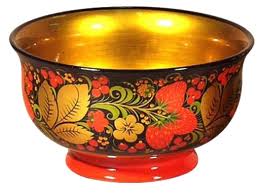 Б)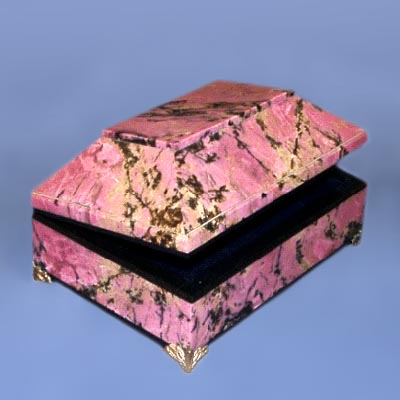 В)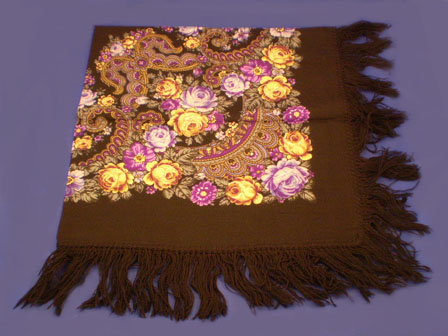 Г)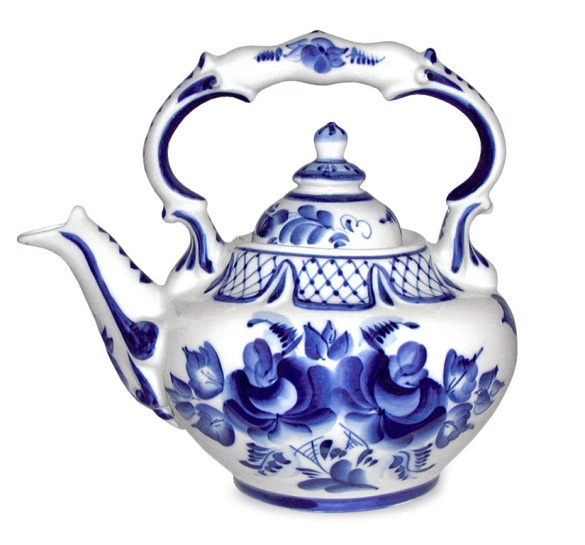 1.Ниже приведён перечень материалов, из которых создаются произведения народного декоративно-прикладного искусства. Установите соответствие между указанными материалами и иллюстрациями: к каждому материалу подберите по одной иллюстрации.Ниже приведён перечень материалов, из которых создаются произведения народного декоративно-прикладного искусства. Установите соответствие между указанными материалами и иллюстрациями: к каждому материалу подберите по одной иллюстрации.1) глина2) дерево3) камень4) ткань2Ниже приведён перечень названий видов народного декоративно-прикладного искусства. Установите соответствие между видами народного декоративно-прикладного искусства и иллюстрациями: к каждому виду подберите по одной иллюстрации.Ниже приведён перечень названий видов народного декоративно-прикладного искусства. Установите соответствие между видами народного декоративно-прикладного искусства и иллюстрациями: к каждому виду подберите по одной иллюстрации.21) Гжель 2) Павловопосадские платки23) Хохлома 4) Уральская резьба по камнюРассмотрите иллюстрацию и выполните задание 3.Рассмотрите иллюстрацию и выполните задание 3.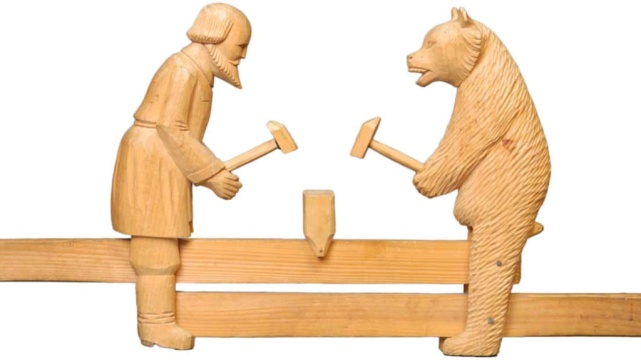 3.Ниже приведён перечень названий видов народных игрушек. Выберите из перечня название игрушки, изображенной на иллюстрации. В ответ запишите соответствующую цифруНиже приведён перечень названий видов народных игрушек. Выберите из перечня название игрушки, изображенной на иллюстрации. В ответ запишите соответствующую цифру3.1) дымковская2) семеновская3.3) богородская4) филимоновскаяРассмотрите иллюстрацию и выполните задание 4.Рассмотрите иллюстрацию и выполните задание 4.Рассмотрите иллюстрацию и выполните задание 4.Рассмотрите иллюстрацию и выполните задание 4.Рассмотрите иллюстрацию и выполните задание 4.Рассмотрите иллюстрацию и выполните задание 4.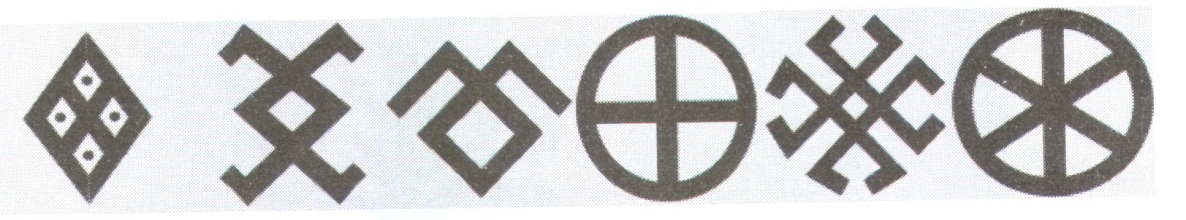 1234564.На рисунке ниже приведены древнейшие символические изображения. Укажите цифры, соответствующие символам солнца и огня.На рисунке ниже приведены древнейшие символические изображения. Укажите цифры, соответствующие символам солнца и огня.На рисунке ниже приведены древнейшие символические изображения. Укажите цифры, соответствующие символам солнца и огня.На рисунке ниже приведены древнейшие символические изображения. Укажите цифры, соответствующие символам солнца и огня.На рисунке ниже приведены древнейшие символические изображения. Укажите цифры, соответствующие символам солнца и огня.На рисунке ниже приведены древнейшие символические изображения. Укажите цифры, соответствующие символам солнца и огня.Рассмотрите изображение и выполните задание 5.Рассмотрите изображение и выполните задание 5.Рассмотрите изображение и выполните задание 5.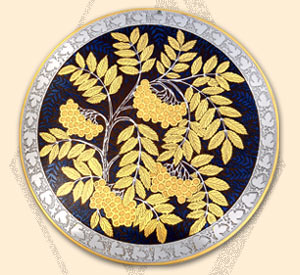 5.Мастера какого города Южного Урала занимаются этим видом декоративно-прикладного искусства?Укажите соответствующую цифру.Мастера какого города Южного Урала занимаются этим видом декоративно-прикладного искусства?Укажите соответствующую цифру.5.1) Касли2) Челябинск5.3) Златоуст4) КыштымРассмотрите иллюстрации и выполните задание 6.Рассмотрите иллюстрации и выполните задание 6.Рассмотрите иллюстрации и выполните задание 6.Рассмотрите иллюстрации и выполните задание 6.Рассмотрите иллюстрации и выполните задание 6.Рассмотрите иллюстрации и выполните задание 6.Рассмотрите иллюстрации и выполните задание 6.Рассмотрите иллюстрации и выполните задание 6.Рассмотрите иллюстрации и выполните задание 6.Рассмотрите иллюстрации и выполните задание 6.Рассмотрите иллюстрации и выполните задание 6.А)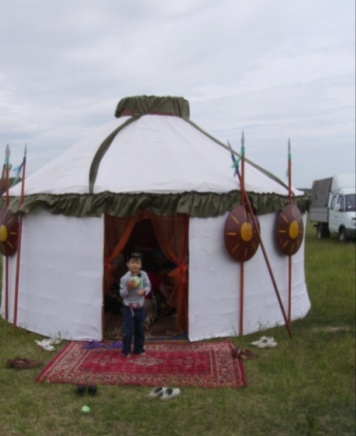 Б)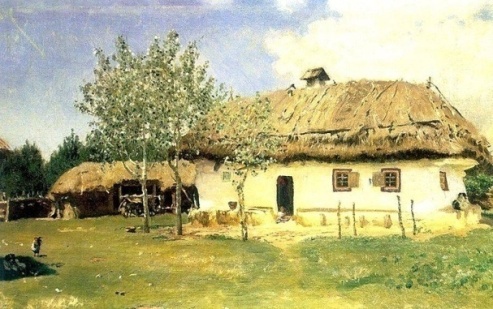 А)В)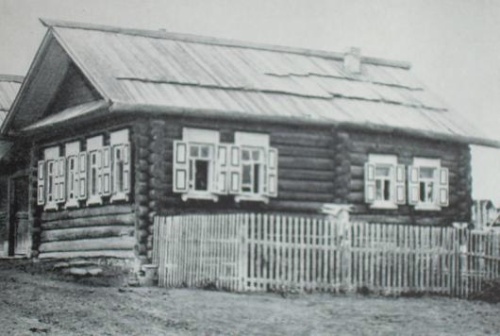 6Установите соответствие между традиционными жилищами и представителями народов Южного Урала: к каждому примеру жилища, обозначенному буквой, подберите соответствующую цифру, обозначающему представителя народов.Установите соответствие между традиционными жилищами и представителями народов Южного Урала: к каждому примеру жилища, обозначенному буквой, подберите соответствующую цифру, обозначающему представителя народов.Установите соответствие между традиционными жилищами и представителями народов Южного Урала: к каждому примеру жилища, обозначенному буквой, подберите соответствующую цифру, обозначающему представителя народов.Установите соответствие между традиционными жилищами и представителями народов Южного Урала: к каждому примеру жилища, обозначенному буквой, подберите соответствующую цифру, обозначающему представителя народов.Установите соответствие между традиционными жилищами и представителями народов Южного Урала: к каждому примеру жилища, обозначенному буквой, подберите соответствующую цифру, обозначающему представителя народов.Установите соответствие между традиционными жилищами и представителями народов Южного Урала: к каждому примеру жилища, обозначенному буквой, подберите соответствующую цифру, обозначающему представителя народов.Установите соответствие между традиционными жилищами и представителями народов Южного Урала: к каждому примеру жилища, обозначенному буквой, подберите соответствующую цифру, обозначающему представителя народов.Установите соответствие между традиционными жилищами и представителями народов Южного Урала: к каждому примеру жилища, обозначенному буквой, подберите соответствующую цифру, обозначающему представителя народов.Установите соответствие между традиционными жилищами и представителями народов Южного Урала: к каждому примеру жилища, обозначенному буквой, подберите соответствующую цифру, обозначающему представителя народов.Установите соответствие между традиционными жилищами и представителями народов Южного Урала: к каждому примеру жилища, обозначенному буквой, подберите соответствующую цифру, обозначающему представителя народов.1)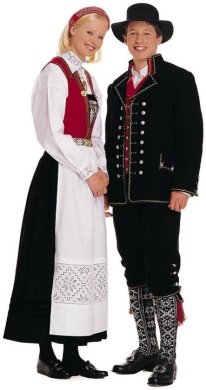 2)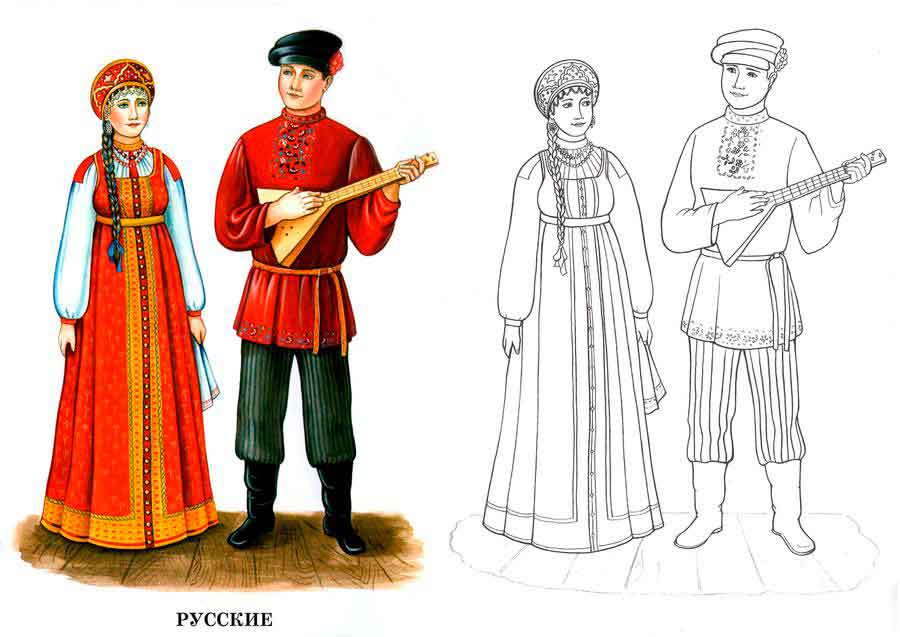 3)3)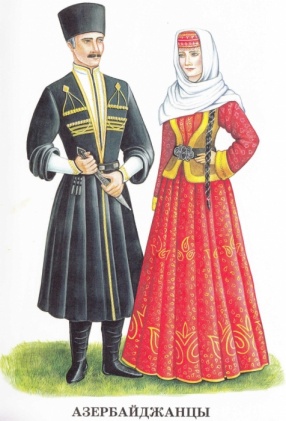 4)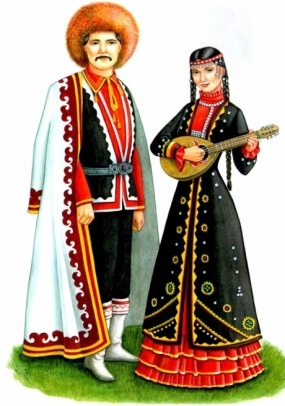 5)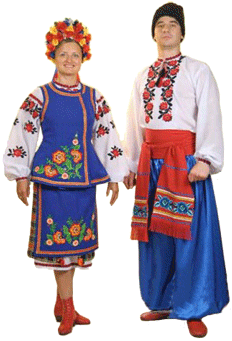 6)6)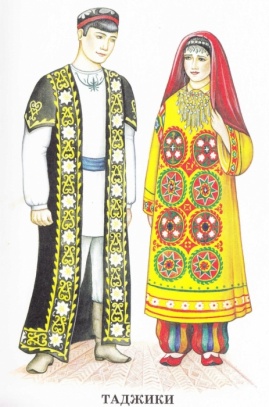 Задания 7-8 требуют ответа в слова (словосочетания) или предложения, которые следует записать в поле ответа в тексте работы.Задания 7-8 требуют ответа в слова (словосочетания) или предложения, которые следует записать в поле ответа в тексте работы.Рассмотрите иллюстрацию и выполните задание 7.Рассмотрите иллюстрацию и выполните задание 7.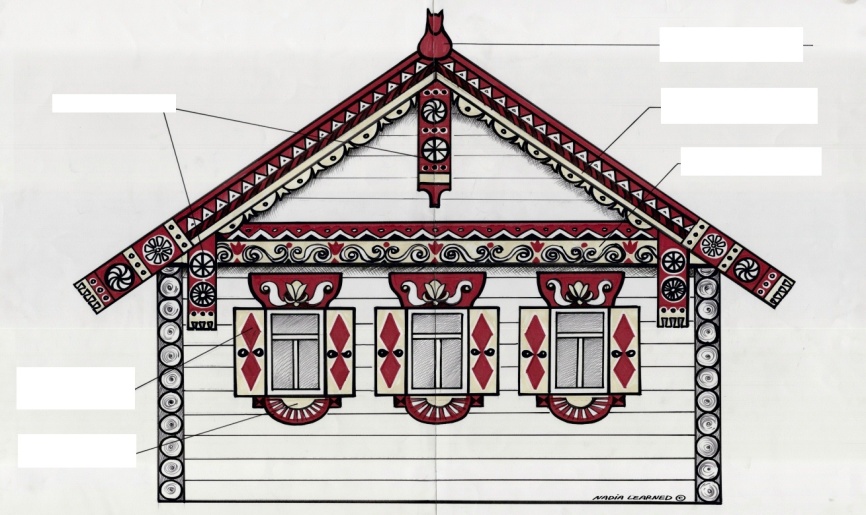 7.В пустые рамки впишите названия элементов частей русской избы.Рассмотрите иллюстрацию и выполните задание 8.Рассмотрите иллюстрацию и выполните задание 8.Рассмотрите иллюстрацию и выполните задание 8.8.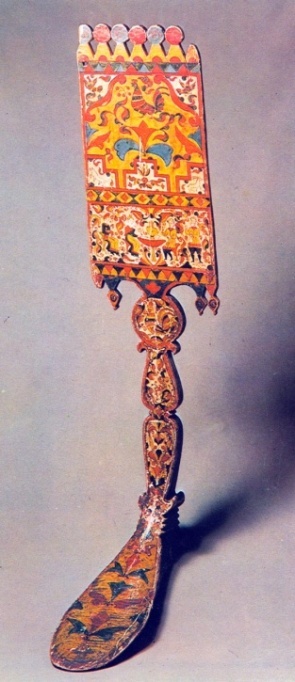 Назовите предмет, изображенный на картинке. Расскажите об использовании данного предмета. Назовите материал и технику выполнения. Объясните, зачем данный предмет украшали.Ответ _________________________________________________________________________________________________________________________________________________________________________________________________________________________________________________________________________________________________________________________________________________________________________________________________________________________________________________________________________________________________________________________________________№ п/пПроверяемые виды деятельностиПроверяемое содержание – раздел курсаУровень сложности заданияМаксимальный балл за задание1Знание явлений культуры/Работа с иллюстративным материалом(задание на установление соответствия)/ Знание понятий, терминовРоль декоративного искусства в жизни человека и общества. Б22Знание фактов культурной жизни / Знание явлений культуры (задание на установление соответствия)Роль декоративного искусства в жизни древнего обществаБ23Работа с иллюстративным материалом/ Систематизация информацииПространственные искусства на улицах Челябинска.П14Работа с иллюстративным материалом(задание на установление соответствия) / Систематизация информации (множественный выбор)Одежда «говорит» о человеке. Праздничный костюм народов Южного УралаБ15Знание фактов культурной жизни /Работа с иллюстративным материаломРоль декоративного искусства в жизни древнего обществаБ16Работа с иллюстративным материалом / Знание фактов истории культуры О чём рассказывают нам гербы и эмблемы. О чём рассказывают нам гербы и эмблемы Челябинской области.Б27Работа с иллюстративным материалом / Умение составлять описание культурных объектов и памятников на основе текста, иллюстраций, макетов, интернет-ресурсов/ Использование исторических сведений для аргументации точки зренияЗачем людям украшения. Узор чугунных кружев: каслинское и кусинское литьё.П4Всего заданий – 7; по уровню сложности: Б – 5; П – 2.Общее время выполнения работы – 30 минут.Максимальный первичный балл – 13.Всего заданий – 7; по уровню сложности: Б – 5; П – 2.Общее время выполнения работы – 30 минут.Максимальный первичный балл – 13.Всего заданий – 7; по уровню сложности: Б – 5; П – 2.Общее время выполнения работы – 30 минут.Максимальный первичный балл – 13.Всего заданий – 7; по уровню сложности: Б – 5; П – 2.Общее время выполнения работы – 30 минут.Максимальный первичный балл – 13.Всего заданий – 7; по уровню сложности: Б – 5; П – 2.Общее время выполнения работы – 30 минут.Максимальный первичный балл – 13.Суммарный балл % выполненияОтметка по 5-балльной шкале12-1380-100«5»9-1160-76«4»6-840-56«3»1-50-36«2»Задания 1-6 требуют ответа в виде цифрыили последовательности цифр слова, которые следует записать в поле ответа в тексте работы.Задания 1-6 требуют ответа в виде цифрыили последовательности цифр слова, которые следует записать в поле ответа в тексте работы.Задания 1-6 требуют ответа в виде цифрыили последовательности цифр слова, которые следует записать в поле ответа в тексте работы.Задания 1-6 требуют ответа в виде цифрыили последовательности цифр слова, которые следует записать в поле ответа в тексте работы.Рассмотрите иллюстрации и выполните задания 1-3.Рассмотрите иллюстрации и выполните задания 1-3.Рассмотрите иллюстрации и выполните задания 1-3.Рассмотрите иллюстрации и выполните задания 1-3.А)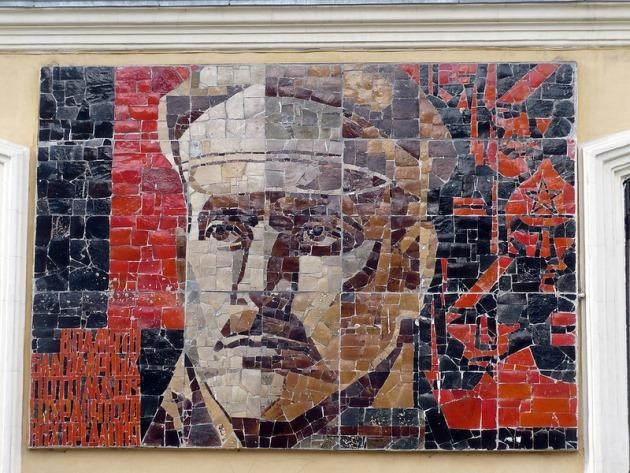 Б)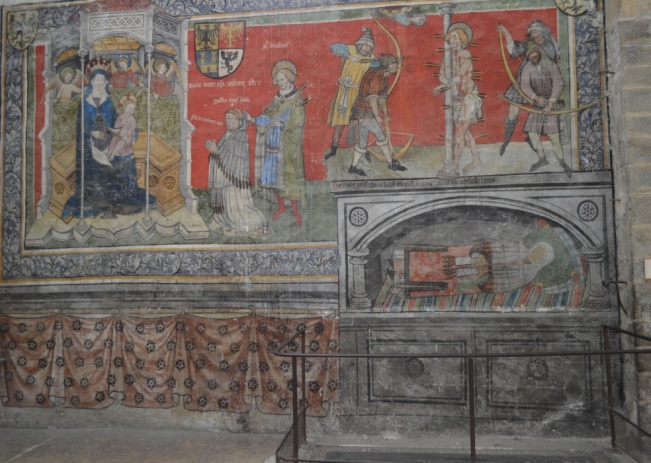 В)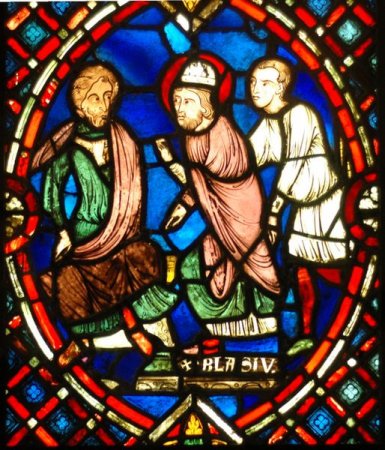 Г)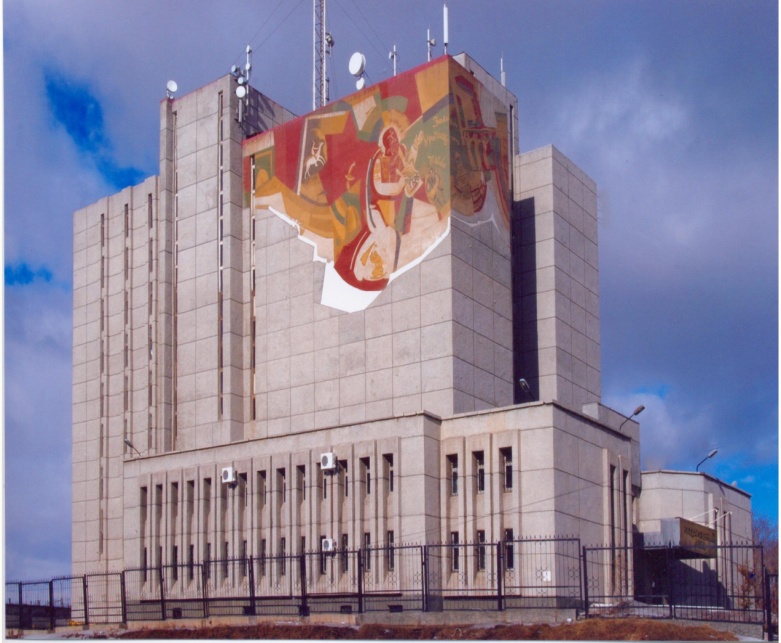 1.Ниже приведён перечень названий видов монументального искусства. Установите соответствие между названиями видов монументального искусства и иллюстрациями: к каждому названию подберите по одной иллюстрации.Ниже приведён перечень названий видов монументального искусства. Установите соответствие между названиями видов монументального искусства и иллюстрациями: к каждому названию подберите по одной иллюстрации.Ниже приведён перечень названий видов монументального искусства. Установите соответствие между названиями видов монументального искусства и иллюстрациями: к каждому названию подберите по одной иллюстрации.1.1) монументальная живопись3) мозаика3) мозаика1.2) витраж4) фреска4) фреска2.Ниже приведён перечень материалов, из которых создаются произведения монументального искусства. Установите соответствие между указанными материалами и иллюстрациями: к каждому материалу подберите по одной иллюстрации.Ниже приведён перечень материалов, из которых создаются произведения монументального искусства. Установите соответствие между указанными материалами и иллюстрациями: к каждому материалу подберите по одной иллюстрации.Ниже приведён перечень материалов, из которых создаются произведения монументального искусства. Установите соответствие между указанными материалами и иллюстрациями: к каждому материалу подберите по одной иллюстрации.1) стекло3) масляные или акриловые краски3) масляные или акриловые краски2)водяные краски4) цветные камни, смальта, керамические плитки4) цветные камни, смальта, керамические плитки3.Укажите буквы иллюстраций, на которых представлено монументальное искусство с улиц Челябинска.Укажите буквы иллюстраций, на которых представлено монументальное искусство с улиц Челябинска.Укажите буквы иллюстраций, на которых представлено монументальное искусство с улиц Челябинска.Рассмотрите иллюстрации и выполните задания 4-5.Рассмотрите иллюстрации и выполните задания 4-5.Рассмотрите иллюстрации и выполните задания 4-5.Рассмотрите иллюстрации и выполните задания 4-5.Рассмотрите иллюстрации и выполните задания 4-5.Рассмотрите иллюстрации и выполните задания 4-5.Рассмотрите иллюстрации и выполните задания 4-5.Рассмотрите иллюстрации и выполните задания 4-5.Рассмотрите иллюстрации и выполните задания 4-5.А)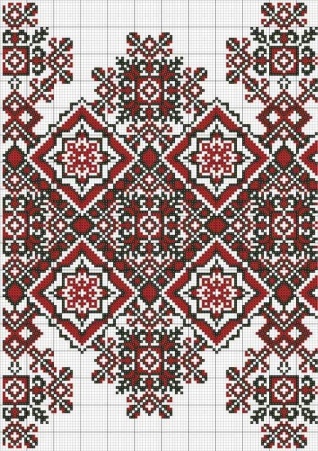 Б)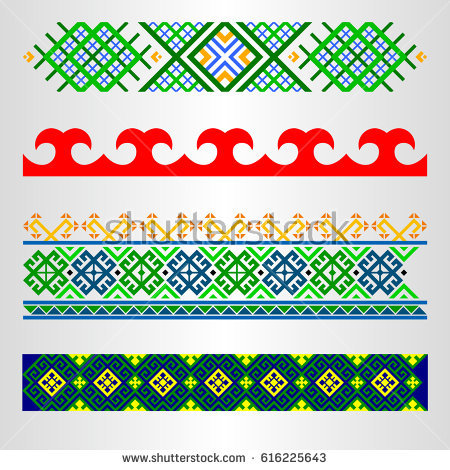 В)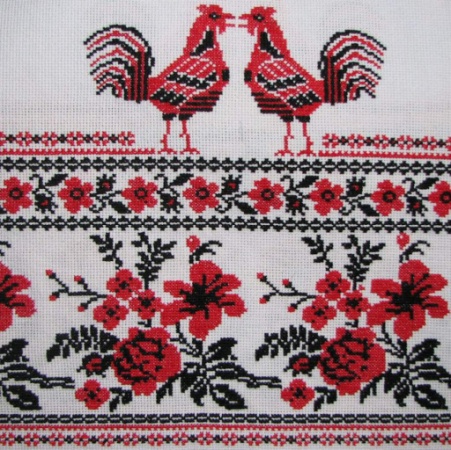 4.На иллюстрациях представлены образцы орнаментов народов Южного Урала. Установите соответствие между орнаментом и народом, которые его создал.На иллюстрациях представлены образцы орнаментов народов Южного Урала. Установите соответствие между орнаментом и народом, которые его создал.На иллюстрациях представлены образцы орнаментов народов Южного Урала. Установите соответствие между орнаментом и народом, которые его создал.На иллюстрациях представлены образцы орнаментов народов Южного Урала. Установите соответствие между орнаментом и народом, которые его создал.На иллюстрациях представлены образцы орнаментов народов Южного Урала. Установите соответствие между орнаментом и народом, которые его создал.На иллюстрациях представлены образцы орнаментов народов Южного Урала. Установите соответствие между орнаментом и народом, которые его создал.На иллюстрациях представлены образцы орнаментов народов Южного Урала. Установите соответствие между орнаментом и народом, которые его создал.На иллюстрациях представлены образцы орнаментов народов Южного Урала. Установите соответствие между орнаментом и народом, которые его создал.4.1) немцы1) немцы1) немцы1) немцы2) русские2) русские2) русские2) русские4.3) башкиры3) башкиры3) башкиры3) башкиры4) армяне4) армяне4) армяне4) армяне4.5) украинцы5) украинцы5) украинцы5) украинцы6) таджики6) таджики6) таджики6) таджики5.Что люди украшали орнаментами?Что люди украшали орнаментами?Что люди украшали орнаментами?Что люди украшали орнаментами?Что люди украшали орнаментами?Что люди украшали орнаментами?Что люди украшали орнаментами?Что люди украшали орнаментами?5.1) одежду1) одежду1) одежду1) одежду2) полотенца2) полотенца2) полотенца2) полотенца5.3) домотканые ковры3) домотканые ковры3) домотканые ковры3) домотканые ковры4) всё перечисленное 4) всё перечисленное 4) всё перечисленное 4) всё перечисленное Рассмотрите иллюстрации и выполните задание 6.Рассмотрите иллюстрации и выполните задание 6.Рассмотрите иллюстрации и выполните задание 6.Рассмотрите иллюстрации и выполните задание 6.Рассмотрите иллюстрации и выполните задание 6.Рассмотрите иллюстрации и выполните задание 6.Рассмотрите иллюстрации и выполните задание 6.Рассмотрите иллюстрации и выполните задание 6.Рассмотрите иллюстрации и выполните задание 6.А)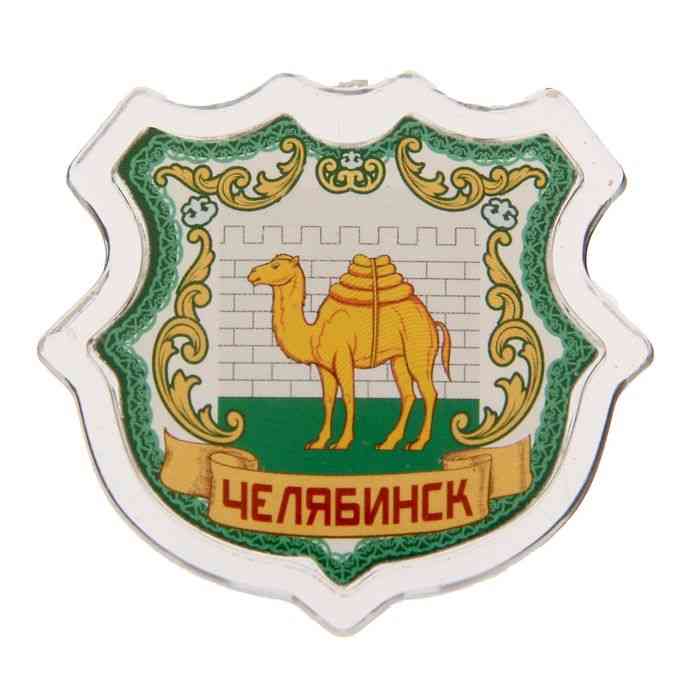 Б)Б)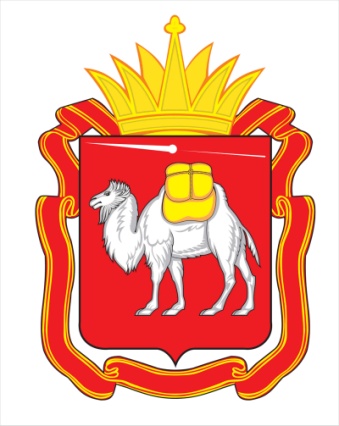 В)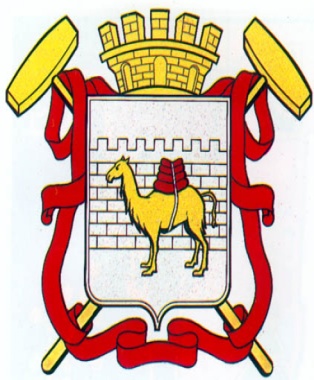 Г)Г)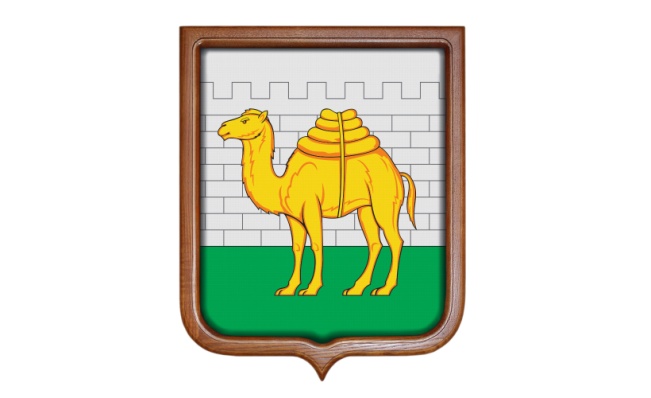 6.Укажите герб Челябинской областиУкажите герб Челябинской областиУкажите герб Челябинской областиУкажите герб Челябинской областиУкажите герб Челябинской областиУкажите герб Челябинской областиУкажите герб Челябинской областиУкажите герб Челябинской областиЗадание7 требует ответа ввиде предложений, которые следует записать в поле ответа в тексте работы.Задание7 требует ответа ввиде предложений, которые следует записать в поле ответа в тексте работы.Рассмотрите иллюстрацию и выполните задание7.Рассмотрите иллюстрацию и выполните задание7.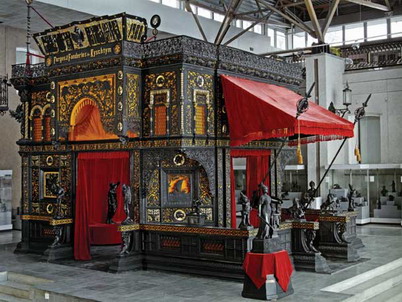 7.Назовите произведение искусства, представленное на иллюстрации, и место его создания. Известно, что этопроизведение искусствав 1900 году было представлено на Всемирной выставке в Париже. Напишите рассказ о представленном на иллюстрации произведении искусства от имени французского посетителя выставки. Ваш рассказ должен содержать не менее двух исторических фактов (материал, особенности, отклики современников на это произведение искусства)№ п/пПроверяемые виды деятельностиПроверяемое содержание – раздел курсаУровень сложности заданияМаксимальный балл за задание1Знание фактов культурной жизни/ Систематизация информации (множественный выбор)Изобразительное искусство в семье  пластических искусствБ22Знание понятий, терминовЦвет, основы цветоведения. Цвет в произведениях живописиБ13Знание понятий, терминовИзображение объема на плоскости и линейная перспективаП14Знание фактов истории культуры/Знание понятий, терминов/ Систематизация информации (множественный выбор)Рисунок - основа изобразительного творчества.Б25Работа с иллюстративным материалом / Знание понятийИзображение предметного мира. НатюрмортБ16Работа с иллюстративным материалом / Знание фактов культурной жизни/Систематизация информации (множественный выбор)Рисунок - основа изобразительного творчестваБ17Работа с иллюстративным материалом / Систематизация информации (множественный выбор)Изобразительное искусство в семье  пластических искусствОбъемные изображения в скульптуре. Изображение фигуры человека и образ человека в деревянной  скульптуре Урала.Б28Работа с иллюстративным материалом (задание на установление соответствия) / Знание понятий Изобразительное искусство в семье  пластических искусствП29Работа с иллюстративным материалом / Знание понятий, терминов / Систематизация информации (множественный выбор)Линия и ее выразительные возможностиБ110Знание понятий, терминовВиды изобразительного искусства и основы их образного языка.П3Всего заданий – 10;по уровню сложности: Б – 7; П – 3.Общее время выполнения работы – 30 минут.Максимальный первичный балл – 16.Всего заданий – 10;по уровню сложности: Б – 7; П – 3.Общее время выполнения работы – 30 минут.Максимальный первичный балл – 16.Всего заданий – 10;по уровню сложности: Б – 7; П – 3.Общее время выполнения работы – 30 минут.Максимальный первичный балл – 16.Всего заданий – 10;по уровню сложности: Б – 7; П – 3.Общее время выполнения работы – 30 минут.Максимальный первичный балл – 16.Всего заданий – 10;по уровню сложности: Б – 7; П – 3.Общее время выполнения работы – 30 минут.Максимальный первичный балл – 16.Суммарный балл % выполненияОтметка по 5-балльной шкале14-1680-100«5»10-1360-76«4»7-940-56«3»1-60-36«2»Задания 1-10 требуют ответа в виде цифрыили последовательности цифр,слова, которые следует записать в поле ответа в тексте работы.Задания 1-10 требуют ответа в виде цифрыили последовательности цифр,слова, которые следует записать в поле ответа в тексте работы.Задания 1-10 требуют ответа в виде цифрыили последовательности цифр,слова, которые следует записать в поле ответа в тексте работы.Задания 1-10 требуют ответа в виде цифрыили последовательности цифр,слова, которые следует записать в поле ответа в тексте работы.Задания 1-10 требуют ответа в виде цифрыили последовательности цифр,слова, которые следует записать в поле ответа в тексте работы.Задания 1-10 требуют ответа в виде цифрыили последовательности цифр,слова, которые следует записать в поле ответа в тексте работы.1.Какие из перечисленных понятий являются видами изобразительного искусства? Выпишите соответствующие номера в порядке возрастания.Какие из перечисленных понятий являются видами изобразительного искусства? Выпишите соответствующие номера в порядке возрастания.Какие из перечисленных понятий являются видами изобразительного искусства? Выпишите соответствующие номера в порядке возрастания.Какие из перечисленных понятий являются видами изобразительного искусства? Выпишите соответствующие номера в порядке возрастания.Какие из перечисленных понятий являются видами изобразительного искусства? Выпишите соответствующие номера в порядке возрастания.1.1)живопись2) фотография2) фотография2) фотография3) музыка1.4) хореография5) скульптура5) скульптура5) скульптура6) графика2.Приведите пример теплой цветовой гаммы. Выпишите номер правильного ответа.Приведите пример теплой цветовой гаммы. Выпишите номер правильного ответа.Приведите пример теплой цветовой гаммы. Выпишите номер правильного ответа.Приведите пример теплой цветовой гаммы. Выпишите номер правильного ответа.Приведите пример теплой цветовой гаммы. Выпишите номер правильного ответа.2.1) розовый, красный, желтый1) розовый, красный, желтый1) розовый, красный, желтый1) розовый, красный, желтый1) розовый, красный, желтый2.2) синий, голубой, фиолетовый, 2) синий, голубой, фиолетовый, 2) синий, голубой, фиолетовый, 2) синий, голубой, фиолетовый, 2) синий, голубой, фиолетовый, 2.3) зеленый, черный, серый, белый, красный3) зеленый, черный, серый, белый, красный3) зеленый, черный, серый, белый, красный3) зеленый, черный, серый, белый, красный3) зеленый, черный, серый, белый, красный2.4) красный, оранжевый, коричневый4) красный, оранжевый, коричневый4) красный, оранжевый, коричневый4) красный, оранжевый, коричневый4) красный, оранжевый, коричневый3.Составь из представленных букв и запиши термин, который обозначает способ передачи на плоскости глубины трёхмерного пространства.ВАПЕРТИСПЕК Составь из представленных букв и запиши термин, который обозначает способ передачи на плоскости глубины трёхмерного пространства.ВАПЕРТИСПЕК Составь из представленных букв и запиши термин, который обозначает способ передачи на плоскости глубины трёхмерного пространства.ВАПЕРТИСПЕК Составь из представленных букв и запиши термин, который обозначает способ передачи на плоскости глубины трёхмерного пространства.ВАПЕРТИСПЕК Составь из представленных букв и запиши термин, который обозначает способ передачи на плоскости глубины трёхмерного пространства.ВАПЕРТИСПЕК 4.Какие из перечисленных материалов относятся к живописным? Выпишите соответствующие номера в порядке возрастания.Какие из перечисленных материалов относятся к живописным? Выпишите соответствующие номера в порядке возрастания.Какие из перечисленных материалов относятся к живописным? Выпишите соответствующие номера в порядке возрастания.Какие из перечисленных материалов относятся к живописным? Выпишите соответствующие номера в порядке возрастания.Какие из перечисленных материалов относятся к живописным? Выпишите соответствующие номера в порядке возрастания.4.1)уголь1)уголь2) акварель3) сангина3) сангина4.4) масло4) масло5) темпера6) тушь6) тушьРассмотрите иллюстрации и выполните задание 5.Рассмотрите иллюстрации и выполните задание 5.Рассмотрите иллюстрации и выполните задание 5.Рассмотрите иллюстрации и выполните задание 5.Рассмотрите иллюстрации и выполните задание 5.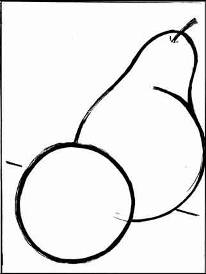 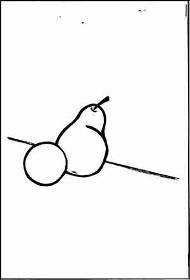 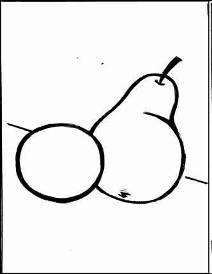 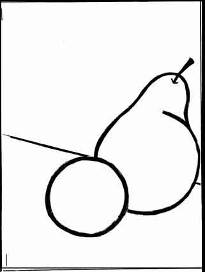 112345.Определите правильную компоновку натюрморта в листе бумаги.Определите правильную компоновку натюрморта в листе бумаги.Определите правильную компоновку натюрморта в листе бумаги.Определите правильную компоновку натюрморта в листе бумаги.Рассмотрите иллюстрации и выполните задания6-8.Рассмотрите иллюстрации и выполните задания6-8.Рассмотрите иллюстрации и выполните задания6-8.Рассмотрите иллюстрации и выполните задания6-8.Рассмотрите иллюстрации и выполните задания6-8.Рассмотрите иллюстрации и выполните задания6-8.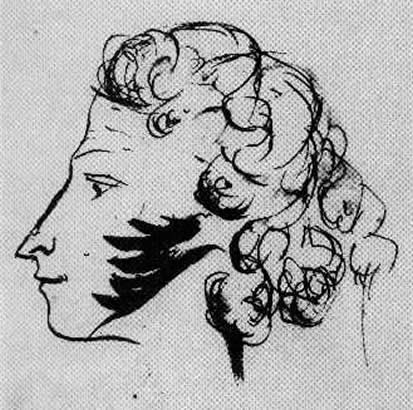 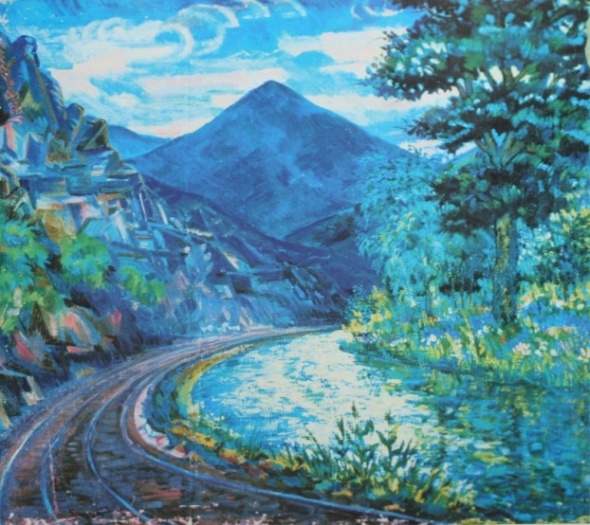 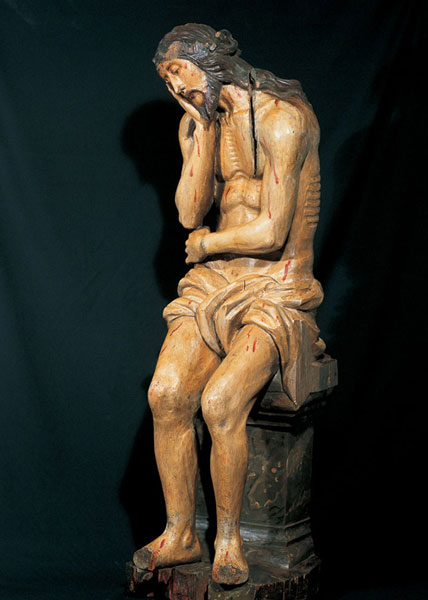 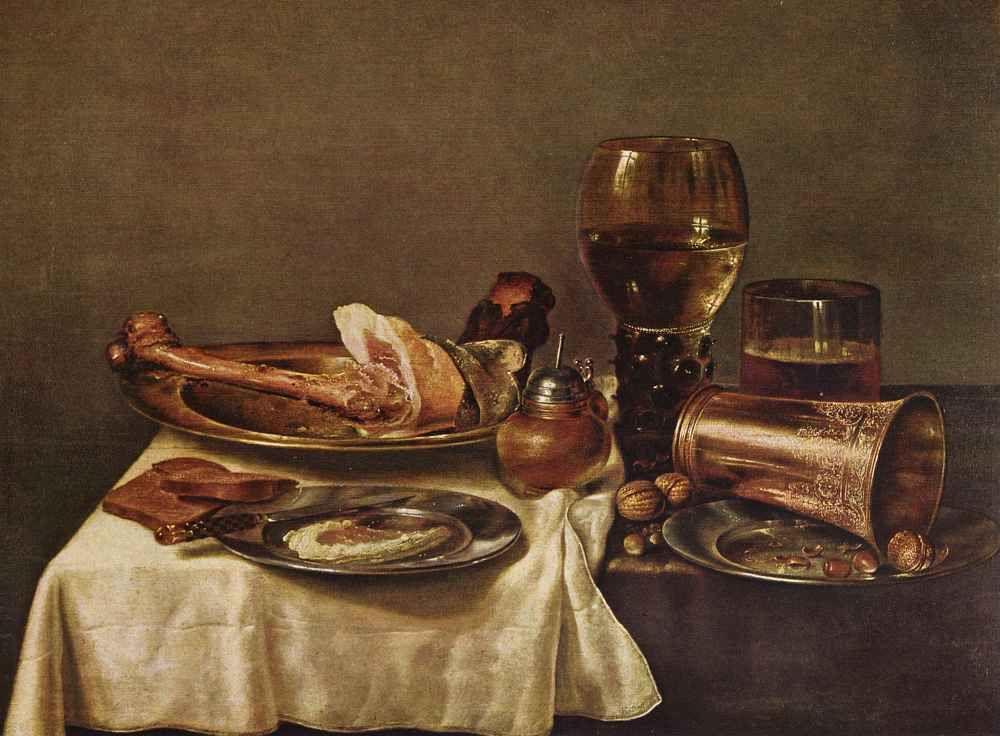 122334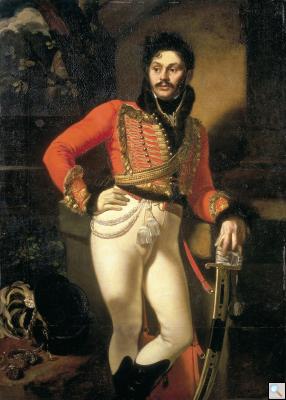 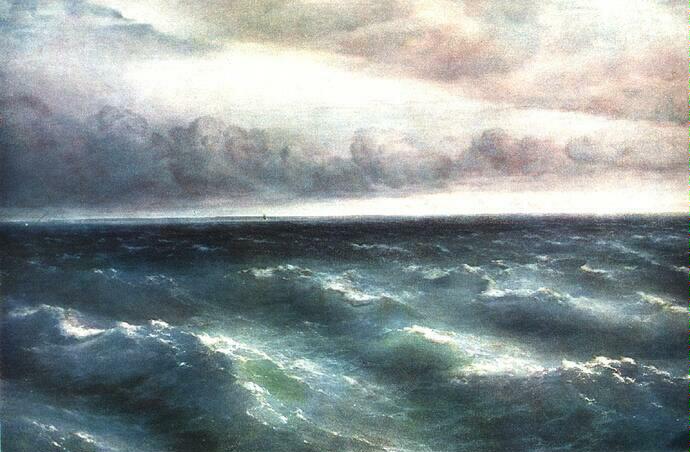 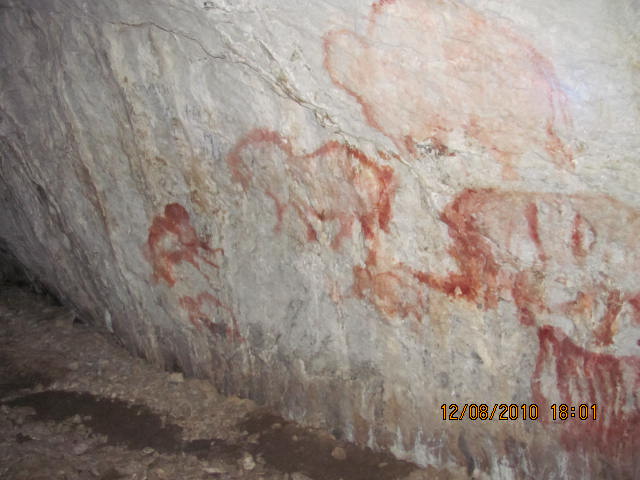 5566776.Укажите цифры иллюстраций, на которых представлены пейзажи.Укажите цифры иллюстраций, на которых представлены пейзажи.Укажите цифры иллюстраций, на которых представлены пейзажи.6.7.Укажите цифры иллюстраций, на которых представлены различные портреты Укажите цифры иллюстраций, на которых представлены различные портреты Укажите цифры иллюстраций, на которых представлены различные портреты 7.8.Ниже приведён перечень названий видов и жанров изобразительного искусства. Установите соответствие между названиями видов и жанров изобразительного искусства и иллюстрациями: к каждому названию подберите по одной иллюстрации.Ниже приведён перечень названий видов и жанров изобразительного искусства. Установите соответствие между названиями видов и жанров изобразительного искусства и иллюстрациями: к каждому названию подберите по одной иллюстрации.Ниже приведён перечень названий видов и жанров изобразительного искусства. Установите соответствие между названиями видов и жанров изобразительного искусства и иллюстрациями: к каждому названию подберите по одной иллюстрации.8.А) маринаБ) графикаВ) натюрморт8.Г) анималистический Д) скульптура Рассмотрите иллюстрации и выполните задание 9.Рассмотрите иллюстрации и выполните задание 9.Рассмотрите иллюстрации и выполните задание 9.Рассмотрите иллюстрации и выполните задание 9.Рассмотрите иллюстрации и выполните задание 9.1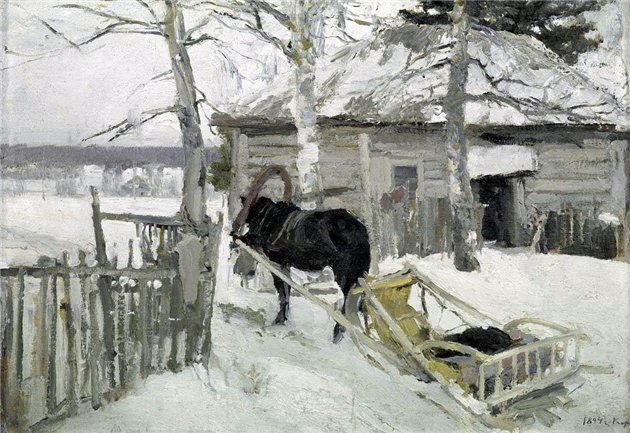 2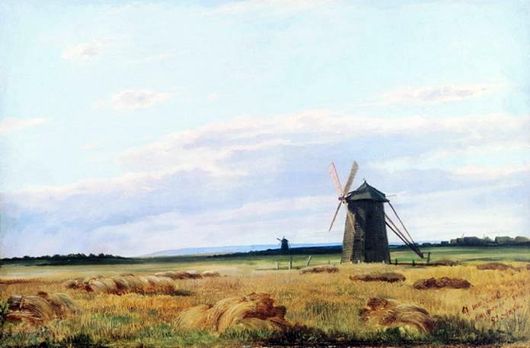 3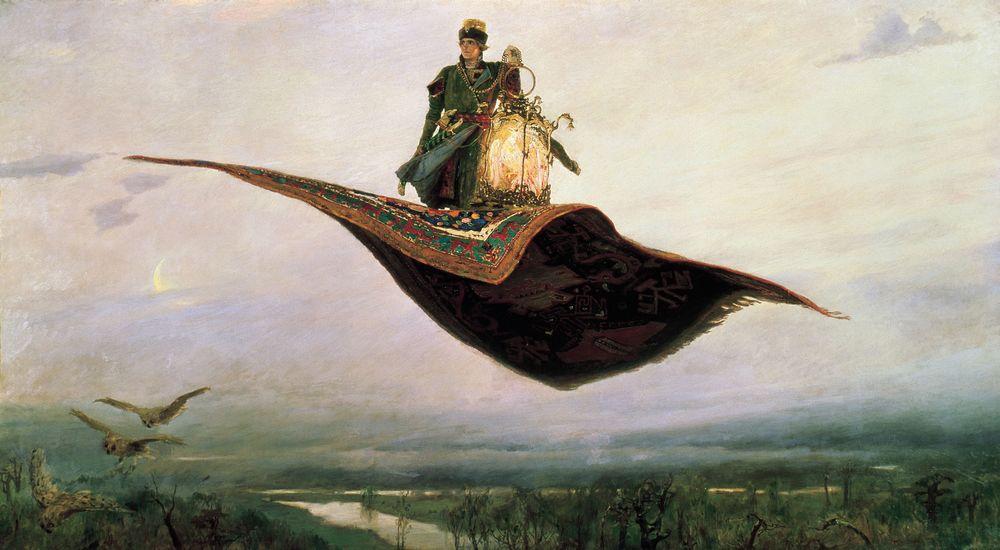 4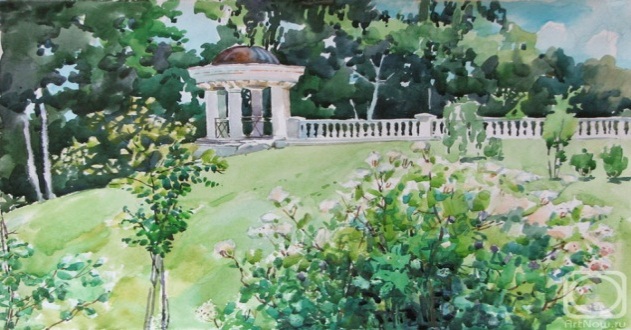 9.9.Выпишите номера иллюстраций, где представлена высокая линия горизонтаВыпишите номера иллюстраций, где представлена высокая линия горизонтаВыпишите номера иллюстраций, где представлена высокая линия горизонта10.Закончите высказывание:10.А) Произведение искусства, выполненное красками, нанесенными на какую-либо твердую поверхность это ______________10.Б) Жанр в искусстве, который сочетаетестественнонаучныеихудожественныеначала в изображении животных, развиваетнаблюдательностьилюбовьк природе, называется _________________10.В) Портрет, выполненный на доске темперными красками в иконописной технике, называется _______________________№ п/пПроверяемые виды деятельностиПроверяемое содержание – раздел курсаУровень сложности заданияМаксимальный балл за задание1Развитие представлений о культурном наследии России и других стран / Работа с иллюстративным материалом / Знание понятий, терминов (задание на установление соответствия)Пейзаж – большой мир. Пейзаж – настроение. Природа и художник. Пейзаж в русской живописи. Городской пейзаж. Б22Знание фактов культурной жизниПейзаж настроения в живописи художников Южного Урала.Городской пейзаж в живописи И.Л. Вандышева.Б13Знание фактов культурной жизни / Систематизация информации (множественный выбор)Великие портретисты. Д.Г. Левицкий, Ф.С. Рокотов, К.П. Брюллов  - авторы портретной галереи династии ДемидовыхБ24Работа с иллюстративным материалом /Знание понятий, терминов (задание на установление соответствия)Графический портретный рисунок и выразительность.Сатирические образы человекаБ15Систематизация культурологической информации (соответствие)Природа и художникБ26Знание фактов культурной жизниПейзаж в русской живописиБ17Овладение навыком анализа текста (умение выделять основные темы произведения, его проблематику)Изображение  пространстваП28Знание фактов культурной жизни /Знание географического пространства явления культуры/ Использование исторических сведений для аргументации точки зренияПортрет в скульптуре. Тема Великой Отечественной войны в монументальном искусстве скульпторов Южного Урала.П39Работа с иллюстративным материалом / Умение составлять описание культурных объектов и памятников на основе текста, иллюстраций, макетов, интернет-ресурсов/ Использование исторических сведений для аргументации точки зренияВыразительные возможности изобразительно искусства – язык и смыслП11Всего заданий – 9;по уровню сложности: Б – 6; П – 3.Общее время выполнения работы – 45 минут.Максимальный первичный балл – 27.Всего заданий – 9;по уровню сложности: Б – 6; П – 3.Общее время выполнения работы – 45 минут.Максимальный первичный балл – 27.Всего заданий – 9;по уровню сложности: Б – 6; П – 3.Общее время выполнения работы – 45 минут.Максимальный первичный балл – 27.Всего заданий – 9;по уровню сложности: Б – 6; П – 3.Общее время выполнения работы – 45 минут.Максимальный первичный балл – 27.Всего заданий – 9;по уровню сложности: Б – 6; П – 3.Общее время выполнения работы – 45 минут.Максимальный первичный балл – 27.Суммарный балл % выполненияОтметка по 5-балльной шкале23-2780-100«5»16-2260-76«4»11-1540-56«3»1-100-36«2»Задания 1-5 требуют ответа в виде цифры или последовательности цифр слова, которые следует записать в поле ответа в тексте работы.Рассмотрите иллюстрации и выполните задания 1-2.Рассмотрите иллюстрации и выполните задания 1-2.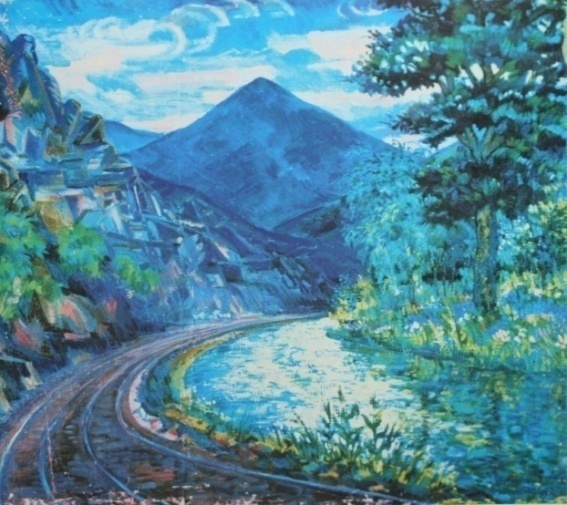 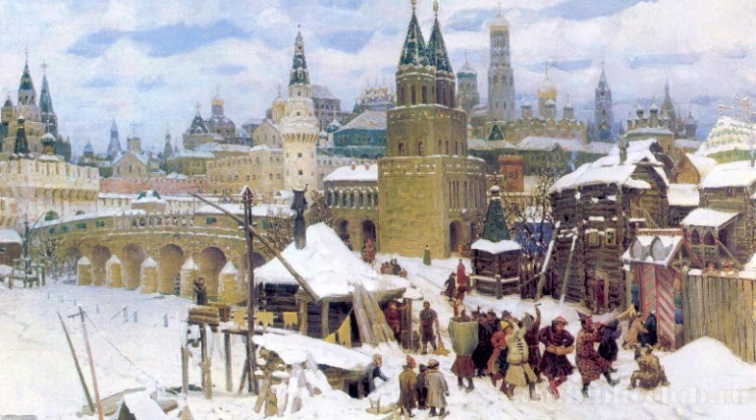 12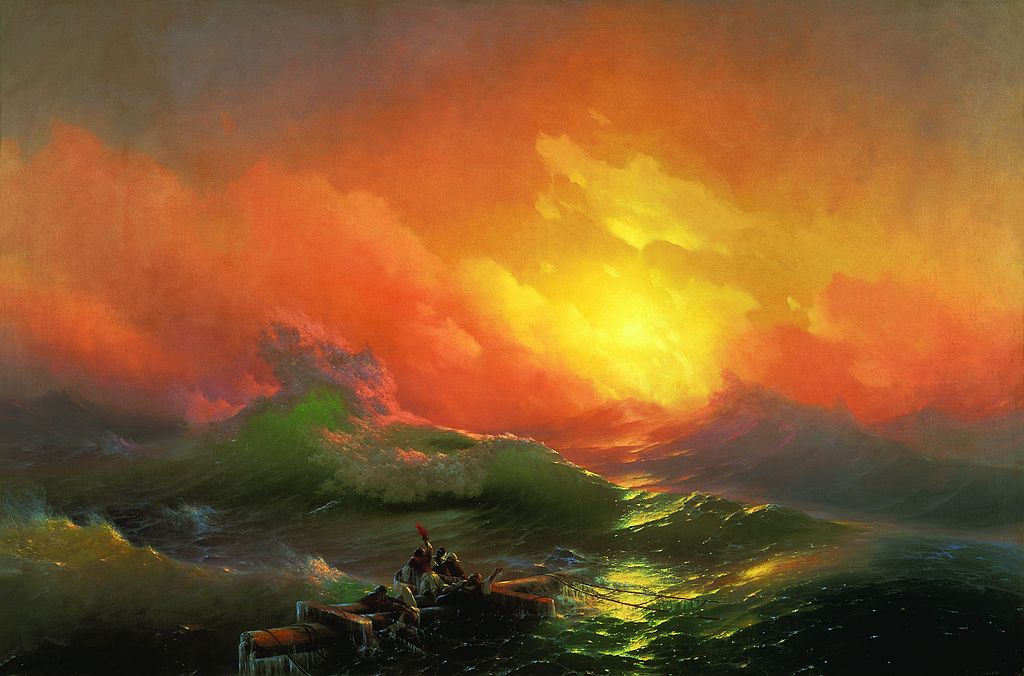 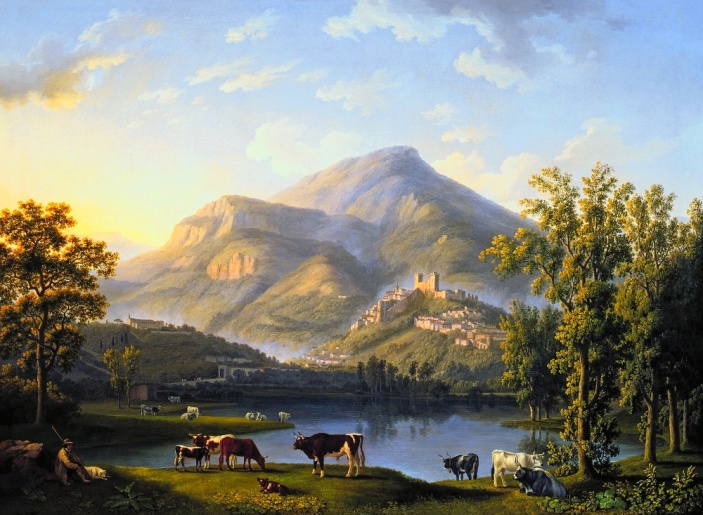 34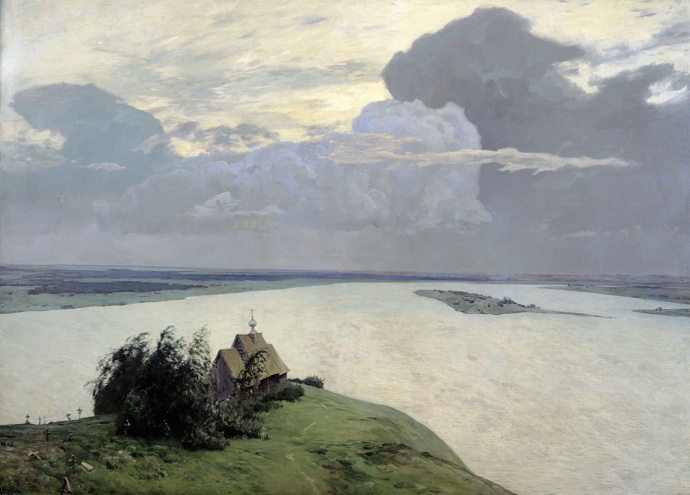 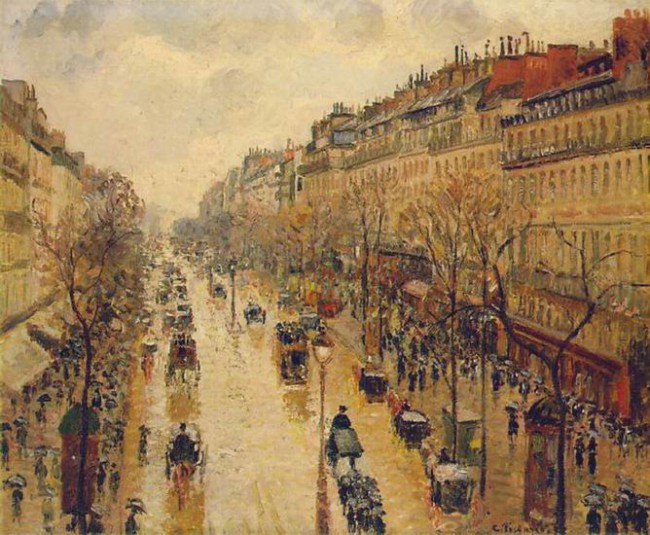 561.Ниже приведён перечень видов пейзажей. Установите соответствие между указанными видами и иллюстрациями: к каждому виду пейзажа подберите по одной иллюстрации.Ниже приведён перечень видов пейзажей. Установите соответствие между указанными видами и иллюстрациями: к каждому виду пейзажа подберите по одной иллюстрации.А) сельский Б) городской В) эпический (величественные картины природы )Г) историческийД) маринаЕ) настроения2.Укажите номер иллюстрации, где представлена работа южноуральского художника Н. Русакова.Укажите номер иллюстрации, где представлена работа южноуральского художника Н. Русакова.2.3.Найдите в приведённом ниже списке три имени выдающихся русских портретистов, создававших галерею уральской династии Демидовых и выпишите цифры, под которыми они указаны.Найдите в приведённом ниже списке три имени выдающихся русских портретистов, создававших галерею уральской династии Демидовых и выпишите цифры, под которыми они указаны.3.1) Ф.С. Рокотов1) Ф.С. Рокотов3.2) В.И. Суриков2) В.И. Суриков3.3) Д.Г. Левицкий3) Д.Г. Левицкий3.4) К. Брюллов4) К. Брюллов3.5) О.А. Кипренский5) О.А. КипренскийРассмотрите иллюстрацию и выполните задание 4.Рассмотрите иллюстрацию и выполните задание 4.Рассмотрите иллюстрацию и выполните задание 4.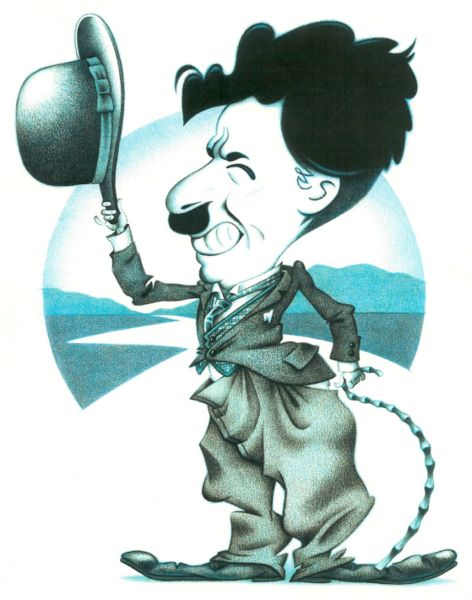 4.К какому жанру графики необходимо отнести эту иллюстрацию? Выпишите соответствующую цифру.К какому жанру графики необходимо отнести эту иллюстрацию? Выпишите соответствующую цифру.4.1) плакат2) шарж 4.3) карикатура 4) гравюра4.5.Установите соответствие между названиями картин и фамилиями художников, создавших эти картины: к каждой позиции первого столбца подберите соответствующую позицию из второго столбца. Установите соответствие между названиями картин и фамилиями художников, создавших эти картины: к каждой позиции первого столбца подберите соответствующую позицию из второго столбца. 5.А) «Вечерний звон»1) И.И.Левитан5.Б) «Дубовая роща»2) И.И.Шишкин5.В) «Осенний день. Сокольники»5.Г) «Над вечным покоем»5.Д) «Рожь»Задания6-9 требуют ответа в виде слова (словосочетания) или предложений, которые следует записать в поле ответа в тексте работы.Задания6-9 требуют ответа в виде слова (словосочетания) или предложений, которые следует записать в поле ответа в тексте работы.6.Прочитайте текст и назовите имя русского художника Наш соотечественник (1817-1900 гг.), страстный путешественник, художник–маринист, за свои восхитительные картины получил право на ношение адмиральского мундира и стал почетным гражданином Феодосии.6.7.Прочитайте текст. Высокая полная луна торжественно проплывает в бездонной глубине ею же освещенного неба. Зеленоватая лента тихой реки искрится и трепещет, словно подернутая фосфоресцирующей рябью. Все полно поэтического очарования: и темный передний берег реки, и мазанки на нем с мерцающими в окнах огоньками, и одинокая мельница, черный силуэт которой отчетливо вырисовывается над отливающей зеленым блеском днепровской гладью.Назовите автора и его живописное произведение по описанию.8.Назовите монументальный памятник в Вашем регионе (городе, посёлке, селе, деревне) или нашей страны, посвященный Великой Отечественной войне. Укажите не менее двух особенностей этой скульптуры (скульптурной композиции) Рассмотрите иллюстрацию и выполните задание 9.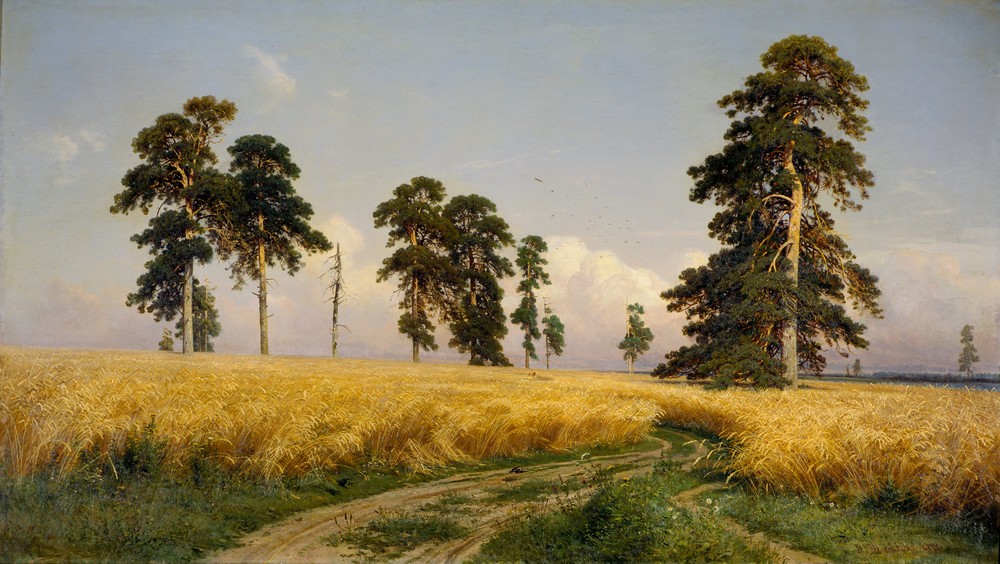 Назовите произведение искусства и его автора.Выполните описание картины в соответствии с известным вам планом.№ п/пПроверяемые виды деятельностиПроверяемое содержание – раздел курсаУровень сложности заданияМаксимальный балл за задание1Развитие представлений о культурном наследии России и других стран / Работа с иллюстративным материалом / Знание понятий, терминов (задание на установление соответствия) Основы композиции в конструктивных искусствах.Б22Знание фактов культурной жизниГармония, контраст и эмоциональная выразительность плоскостной композицииБ13Знание фактов культурной жизни / Систематизация информации (множественный выбор)Прямые линии и организация пространства.Б14Работа с иллюстративным материалом / Знание понятий, терминов / Систематизация культурологической информации (задание на установление соответствия)/ Цвет – элемент композиционного творчества. Свободные формы, линии и пятна.Б25Знание понятий, терминов / Систематизация культурологической информации (задание на установление соответствия)/Композиционные основы макетирования в графическом дизайне.П26Знание фактов культурной жизниТекст и изображение как элементы композиции.Б17Знание понятий, терминов / Знание фактов культурной жизниМногообразие форм графического дизайнаБ18Развитие представлений о культурном наследии России и других стран / Знание понятий, терминовРазнообразие стилей мусульманской архитектуры на Южном УралеП19Знание понятий, терминов / Систематизация культурологической информации (задание на установление соответствия)/Объект и пространство. От плоскостного изображения к объёмному макетуП410.Работа с иллюстративным материалом / Умение составлять описание культурных объектов и памятников на основе текста, иллюстраций, макетов, интернет-ресурсов / Использование исторических сведений для аргументации точки зренияЗдание как сочетание различных объемных форм. Понятие модуля.П411Работа с иллюстративным материалом / Знание понятий, терминовСоразмерность и пропорциональностьБ1Всего заданий – 11; по уровню сложности: Б – 7; П – 4.Общее время выполнения работы – 35 минут.Максимальный первичный балл – 20.Всего заданий – 11; по уровню сложности: Б – 7; П – 4.Общее время выполнения работы – 35 минут.Максимальный первичный балл – 20.Всего заданий – 11; по уровню сложности: Б – 7; П – 4.Общее время выполнения работы – 35 минут.Максимальный первичный балл – 20.Всего заданий – 11; по уровню сложности: Б – 7; П – 4.Общее время выполнения работы – 35 минут.Максимальный первичный балл – 20.Всего заданий – 11; по уровню сложности: Б – 7; П – 4.Общее время выполнения работы – 35 минут.Максимальный первичный балл – 20.Суммарный балл% выполненияОтметка по 5-балльной шкале18-2080-100«5»13-1760-76«4»8-1240-56«3»1-70-36«2»Задания 1-8 требуют ответа в виде цифры или последовательности цифр слова, которые следует записать в поле ответа в тексте работы.Рассмотрите иллюстрации и выполните задание 1.Рассмотрите иллюстрации и выполните задание 1.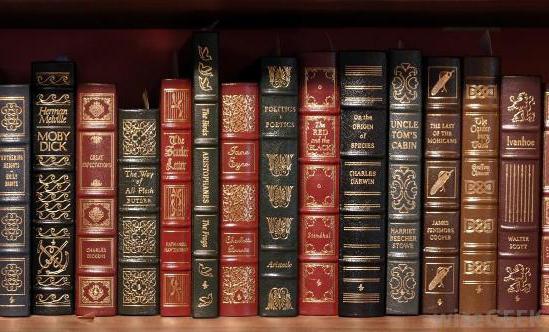 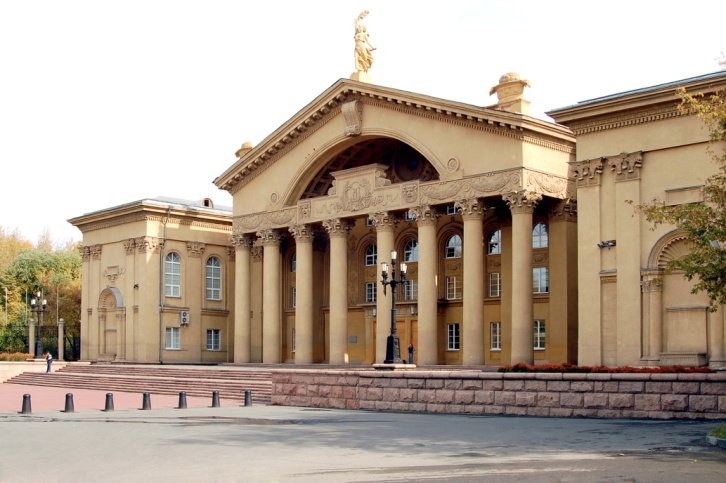 12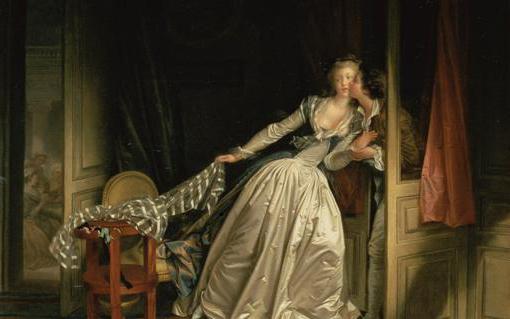 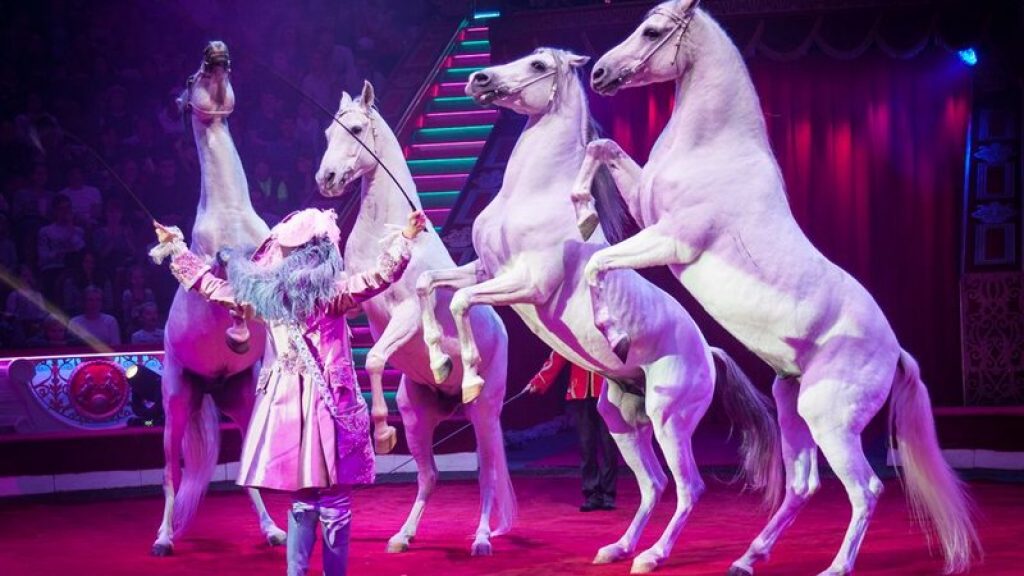 34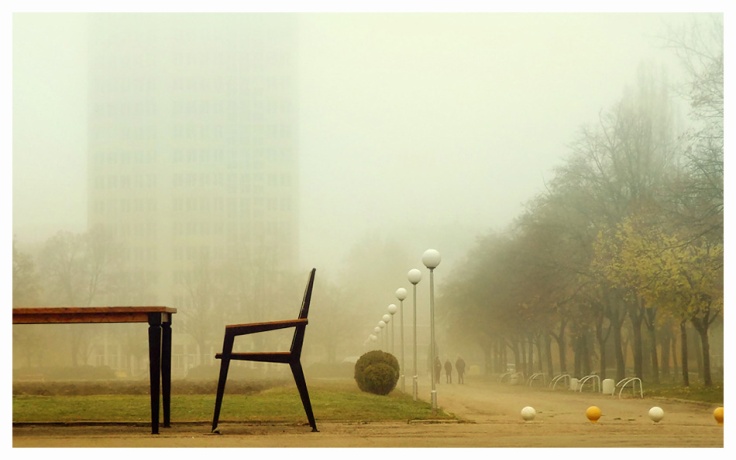 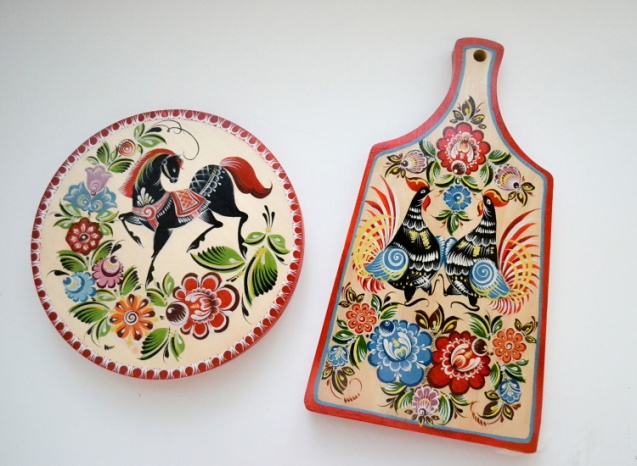 561.Укажите номера иллюстраций, где представлены пространственные виды искусства. Цифры запишите в порядке возрастания.Укажите номера иллюстраций, где представлены пространственные виды искусства. Цифры запишите в порядке возрастания.Укажите номера иллюстраций, где представлены пространственные виды искусства. Цифры запишите в порядке возрастания.Укажите номера иллюстраций, где представлены пространственные виды искусства. Цифры запишите в порядке возрастания.Укажите номера иллюстраций, где представлены пространственные виды искусства. Цифры запишите в порядке возрастания.Укажите номера иллюстраций, где представлены пространственные виды искусства. Цифры запишите в порядке возрастания.2.Ниже приведен перечень характеристик композиции. Укажите номер характеристики замкнутого (закрытого) типа композицииНиже приведен перечень характеристик композиции. Укажите номер характеристики замкнутого (закрытого) типа композицииНиже приведен перечень характеристик композиции. Укажите номер характеристики замкнутого (закрытого) типа композицииНиже приведен перечень характеристик композиции. Укажите номер характеристики замкнутого (закрытого) типа композицииНиже приведен перечень характеристик композиции. Укажите номер характеристики замкнутого (закрытого) типа композицииНиже приведен перечень характеристик композиции. Укажите номер характеристики замкнутого (закрытого) типа композиции2.1) передача образа чего-то неподвижного;2) использование на картине одной или нескольких диагональных линий;3) построение композиции по форме круга, квадрата, прямоугольника с учетом симметрии.1) передача образа чего-то неподвижного;2) использование на картине одной или нескольких диагональных линий;3) построение композиции по форме круга, квадрата, прямоугольника с учетом симметрии.1) передача образа чего-то неподвижного;2) использование на картине одной или нескольких диагональных линий;3) построение композиции по форме круга, квадрата, прямоугольника с учетом симметрии.1) передача образа чего-то неподвижного;2) использование на картине одной или нескольких диагональных линий;3) построение композиции по форме круга, квадрата, прямоугольника с учетом симметрии.1) передача образа чего-то неподвижного;2) использование на картине одной или нескольких диагональных линий;3) построение композиции по форме круга, квадрата, прямоугольника с учетом симметрии.1) передача образа чего-то неподвижного;2) использование на картине одной или нескольких диагональных линий;3) построение композиции по форме круга, квадрата, прямоугольника с учетом симметрии.3.Ниже приведен перечень характеристик динамичной композиции. Укажите номера этих характеристик. Ниже приведен перечень характеристик динамичной композиции. Укажите номера этих характеристик. Ниже приведен перечень характеристик динамичной композиции. Укажите номера этих характеристик. Ниже приведен перечень характеристик динамичной композиции. Укажите номера этих характеристик. Ниже приведен перечень характеристик динамичной композиции. Укажите номера этих характеристик. Ниже приведен перечень характеристик динамичной композиции. Укажите номера этих характеристик. 3.1) использование на картине одной или нескольких диагональных линий;1) использование на картине одной или нескольких диагональных линий;1) использование на картине одной или нескольких диагональных линий;1) использование на картине одной или нескольких диагональных линий;1) использование на картине одной или нескольких диагональных линий;1) использование на картине одной или нескольких диагональных линий;3.2) ограничить свободное пространство перед движущимся объектом;2) ограничить свободное пространство перед движущимся объектом;2) ограничить свободное пространство перед движущимся объектом;2) ограничить свободное пространство перед движущимся объектом;2) ограничить свободное пространство перед движущимся объектом;2) ограничить свободное пространство перед движущимся объектом;3.3) выбирать определенный момент, наиболее ярко отражающий характер движения.3) выбирать определенный момент, наиболее ярко отражающий характер движения.3) выбирать определенный момент, наиболее ярко отражающий характер движения.3) выбирать определенный момент, наиболее ярко отражающий характер движения.3) выбирать определенный момент, наиболее ярко отражающий характер движения.3) выбирать определенный момент, наиболее ярко отражающий характер движения.Рассмотрите иллюстрации и выполните задание 4.Рассмотрите иллюстрации и выполните задание 4.Рассмотрите иллюстрации и выполните задание 4.Рассмотрите иллюстрации и выполните задание 4.Рассмотрите иллюстрации и выполните задание 4.Рассмотрите иллюстрации и выполните задание 4.Рассмотрите иллюстрации и выполните задание 4.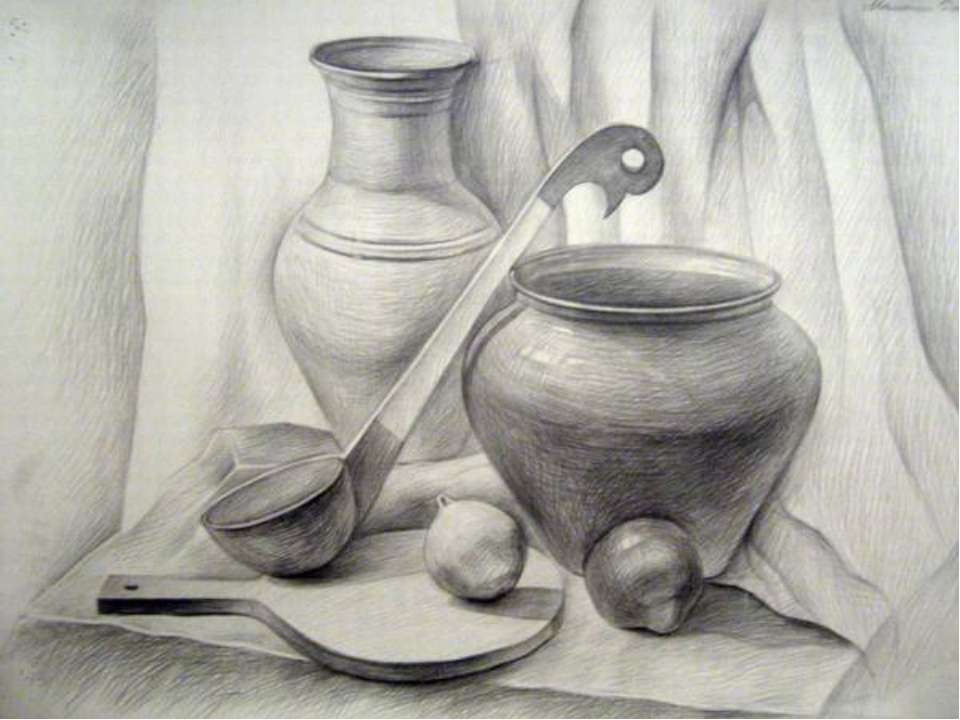 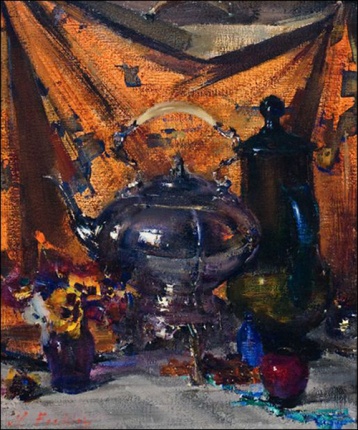 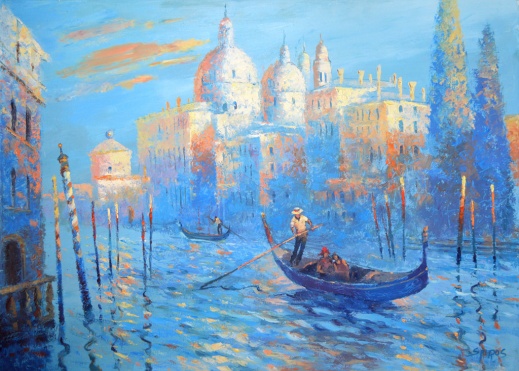 11122234.Ниже приведён перечень видов цветовых гамм. Установите соответствие между указанными видами и иллюстрациями: к каждому виду цветовой гаммы подберите по одной иллюстрации.Ниже приведён перечень видов цветовых гамм. Установите соответствие между указанными видами и иллюстрациями: к каждому виду цветовой гаммы подберите по одной иллюстрации.Ниже приведён перечень видов цветовых гамм. Установите соответствие между указанными видами и иллюстрациями: к каждому виду цветовой гаммы подберите по одной иллюстрации.Ниже приведён перечень видов цветовых гамм. Установите соответствие между указанными видами и иллюстрациями: к каждому виду цветовой гаммы подберите по одной иллюстрации.Ниже приведён перечень видов цветовых гамм. Установите соответствие между указанными видами и иллюстрациями: к каждому виду цветовой гаммы подберите по одной иллюстрации.Ниже приведён перечень видов цветовых гамм. Установите соответствие между указанными видами и иллюстрациями: к каждому виду цветовой гаммы подберите по одной иллюстрации.4.А) тёплая цветовая гаммаА) тёплая цветовая гаммаА) тёплая цветовая гаммаА) тёплая цветовая гаммаБ) холодная цветовая гаммаБ) холодная цветовая гамма4.В) ахроматические тонаВ) ахроматические тонаВ) ахроматические тонаВ) ахроматические тона5.Установите соответствие между понятиями и их значениями: к каждой позиции первого столбца подберите соответствующую позицию из второго столбца.Установите соответствие между понятиями и их значениями: к каждой позиции первого столбца подберите соответствующую позицию из второго столбца.Установите соответствие между понятиями и их значениями: к каждой позиции первого столбца подберите соответствующую позицию из второго столбца.Установите соответствие между понятиями и их значениями: к каждой позиции первого столбца подберите соответствующую позицию из второго столбца.Установите соответствие между понятиями и их значениями: к каждой позиции первого столбца подберите соответствующую позицию из второго столбца.Установите соответствие между понятиями и их значениями: к каждой позиции первого столбца подберите соответствующую позицию из второго столбца.5.А) гармония 1) гармоничное расположение элементов по отношению друг к другу1) гармоничное расположение элементов по отношению друг к другу1) гармоничное расположение элементов по отношению друг к другу1) гармоничное расположение элементов по отношению друг к другу1) гармоничное расположение элементов по отношению друг к другу5.Б) шрифт2) свод правил и законов, которыми должен был руководствоваться художник при построении рисунка2) свод правил и законов, которыми должен был руководствоваться художник при построении рисунка2) свод правил и законов, которыми должен был руководствоваться художник при построении рисунка2) свод правил и законов, которыми должен был руководствоваться художник при построении рисунка2) свод правил и законов, которыми должен был руководствоваться художник при построении рисунка5.В) канон3) это согласованность и упорядоченность всех элементов, составляющих целое3) это согласованность и упорядоченность всех элементов, составляющих целое3) это согласованность и упорядоченность всех элементов, составляющих целое3) это согласованность и упорядоченность всех элементов, составляющих целое3) это согласованность и упорядоченность всех элементов, составляющих целое5.4) буквы, объединённые единым стилем4) буквы, объединённые единым стилем4) буквы, объединённые единым стилем4) буквы, объединённые единым стилем4) буквы, объединённые единым стилем6.Укажите фамилию художника, который прославился не только своими картинами, но и иллюстрациями к русским народным сказкам.Укажите фамилию художника, который прославился не только своими картинами, но и иллюстрациями к русским народным сказкам.Укажите фамилию художника, который прославился не только своими картинами, но и иллюстрациями к русским народным сказкам.Укажите фамилию художника, который прославился не только своими картинами, но и иллюстрациями к русским народным сказкам.Укажите фамилию художника, который прославился не только своими картинами, но и иллюстрациями к русским народным сказкам.Укажите фамилию художника, который прославился не только своими картинами, но и иллюстрациями к русским народным сказкам.6.1) В. Васнецов 1) В. Васнецов 1) В. Васнецов 2) В. Васильев2) В. Васильев2) В. Васильев6.3) И. Билибин 3) И. Билибин 3) И. Билибин 4) А. Васнецов4) А. Васнецов4) А. Васнецов7.Страницы старинных рукописных книг были украшены рисунками, иллюстрировавшими текст книги. Эти рисунки назывались ....Страницы старинных рукописных книг были украшены рисунками, иллюстрировавшими текст книги. Эти рисунки назывались ....Страницы старинных рукописных книг были украшены рисунками, иллюстрировавшими текст книги. Эти рисунки назывались ....Страницы старинных рукописных книг были украшены рисунками, иллюстрировавшими текст книги. Эти рисунки назывались ....Страницы старинных рукописных книг были украшены рисунками, иллюстрировавшими текст книги. Эти рисунки назывались ....Страницы старинных рукописных книг были украшены рисунками, иллюстрировавшими текст книги. Эти рисунки назывались ....7.1) литографиями1) литографиями1) литографиями2) ксилографиями2) ксилографиями2) ксилографиями7.3) миниатюрами3) миниатюрами3) миниатюрами4) арабесками 4) арабесками 4) арабесками 8.Ниже приведён перечень терминов. Все они, за исключением одного, характеризуют мусульманскую архитектуру. Найдите и запишите порядковый номер термина, «выпадающего» из данного ряда.Ниже приведён перечень терминов. Все они, за исключением одного, характеризуют мусульманскую архитектуру. Найдите и запишите порядковый номер термина, «выпадающего» из данного ряда.Ниже приведён перечень терминов. Все они, за исключением одного, характеризуют мусульманскую архитектуру. Найдите и запишите порядковый номер термина, «выпадающего» из данного ряда.Ниже приведён перечень терминов. Все они, за исключением одного, характеризуют мусульманскую архитектуру. Найдите и запишите порядковый номер термина, «выпадающего» из данного ряда.Ниже приведён перечень терминов. Все они, за исключением одного, характеризуют мусульманскую архитектуру. Найдите и запишите порядковый номер термина, «выпадающего» из данного ряда.Ниже приведён перечень терминов. Все они, за исключением одного, характеризуют мусульманскую архитектуру. Найдите и запишите порядковый номер термина, «выпадающего» из данного ряда.8.1) минарет1) минарет2) персидский стиль2) персидский стиль2) персидский стиль3) колокольня8.4) мечеть4) мечеть5) арабеска5) арабеска5) арабеска8.Задания 9-11 требуют ответа в виде слова (словосочетания), предложений, которые следует записать в поле ответа в тексте работы.Задания 9-11 требуют ответа в виде слова (словосочетания), предложений, которые следует записать в поле ответа в тексте работы.Задания 9-11 требуют ответа в виде слова (словосочетания), предложений, которые следует записать в поле ответа в тексте работы.Задания 9-11 требуют ответа в виде слова (словосочетания), предложений, которые следует записать в поле ответа в тексте работы.9.9.Запишите термин, о котором идёт речь.Запишите термин, о котором идёт речь.9.9.1) Универсальный принцип гармонии и красоты в пропорциях - это ________________________1) Универсальный принцип гармонии и красоты в пропорциях - это ________________________9.9.2) Искусство создания облика вещей, их формы, это многообразный мир вещей – от вилки и журнала до одежды и машин, называется __________2) Искусство создания облика вещей, их формы, это многообразный мир вещей – от вилки и журнала до одежды и машин, называется __________9.9.3) Внутреннее пространство помещения, внутренний мир дома, обстановка, складывающаяся из отдельных элементов, называется ____________________________3) Внутреннее пространство помещения, внутренний мир дома, обстановка, складывающаяся из отдельных элементов, называется ____________________________4) Объёмно-пространственное изображение проектируемого или существующего сооружения, архитектурного ансамбля, города, называется ____________________4) Объёмно-пространственное изображение проектируемого или существующего сооружения, архитектурного ансамбля, города, называется ____________________Рассмотрите иллюстрацию и выполните задания 10-12.Рассмотрите иллюстрацию и выполните задания 10-12.Рассмотрите иллюстрацию и выполните задания 10-12.Рассмотрите иллюстрацию и выполните задания 10-12.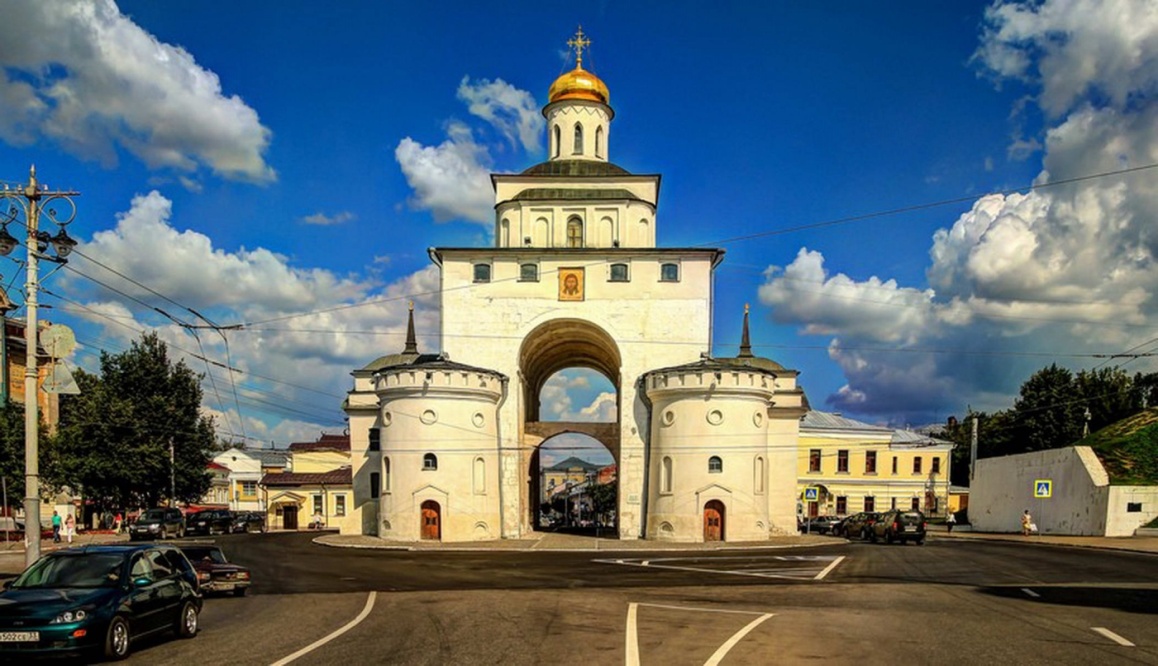 Старинные русские города окружали оборонительные сооружения. Войти в город можно было только через специальные ворота. На иллюстрации представлены Золотые (главные) ворота города Владимира. Через эти ворота в город штурмовали воины Батыя в XIII в.Золотые ворота Владимира дошли до нас в перестроенном виде.10.Какими качествами и знаниями должен обладать архитектор, создавший этот архитектурный шедевр? Аргументируйте свое мнение, приведите не менее двух качеств и двух примеров знаний.________________________________________________________________________________________________________________________________________________________________________________________________________________________________________________________________________________________________________________________________________________________________________________________________________________________________________________________________________________________________________________________________________________________________________________________________________________________________________________________________________________________________________________________________________________________________________________________________________________________________________________Какими качествами и знаниями должен обладать архитектор, создавший этот архитектурный шедевр? Аргументируйте свое мнение, приведите не менее двух качеств и двух примеров знаний.________________________________________________________________________________________________________________________________________________________________________________________________________________________________________________________________________________________________________________________________________________________________________________________________________________________________________________________________________________________________________________________________________________________________________________________________________________________________________________________________________________________________________________________________________________________________________________________________________________________________________________Какими качествами и знаниями должен обладать архитектор, создавший этот архитектурный шедевр? Аргументируйте свое мнение, приведите не менее двух качеств и двух примеров знаний.________________________________________________________________________________________________________________________________________________________________________________________________________________________________________________________________________________________________________________________________________________________________________________________________________________________________________________________________________________________________________________________________________________________________________________________________________________________________________________________________________________________________________________________________________________________________________________________________________________________________________________11.Назовите способ гармонии, использованный архитектором Золотых ворот во Владимире.Назовите способ гармонии, использованный архитектором Золотых ворот во Владимире.Назовите способ гармонии, использованный архитектором Золотых ворот во Владимире.№ п/пПроверяемые виды деятельностиПроверяемое содержание – раздел курсаУровень сложности заданияМаксимальный балл за задание1Знание явлений культуры / Знание географического пространства явления культуры Город сквозь времена и страны. Образно-стилевой язык архитектуры прошлого.Б12Знание фактов культурной жизни / Знание основных фактов истории, повлиявших на культурные процессы на Урале Роль архитектурного дизайна в формировании городской среды. Эклектика в архитектуре ЧелябинскаБ13Знание явлений культуры / Знание причин и следствий явлений культурной жизниМой дом – мой образ жизни. Функционально-архитектурная планировка своего домаБ14Знание понятий, терминов (задание на выявление лишнего / обобщающего термина в данном ряду / на знание терминов, понятий) Образно-стилевой язык архитектуры прошлогоБ15Знание понятий, терминов / Знание фактов культурной жизниТенденции и перспективы развития современной архитектурыБ16Знание явлений культурыГород сквозь времена и страныБ17Знание понятий, терминов Живое пространство города Город, микрорайон, улица. Жилое пространство города на примере «соцгородов» Челябинска.П18Работа с иллюстративным материалом / Знание особенностей культуры различных исторических эпох / Развитие представлений о культурном наследии России и других стран / Систематизация культурологической информации (задание на установление соответствия)Образно-стилевой язык архитектуры прошлого. Роль архитектурного дизайна в формировании городской средыБ29Работа с иллюстративным материалом / Знание явлений культуры / Развитие представлений о культурном наследии России и других стран / Систематизация культурологической информации (задание на установление соответствия)Мода, культура и ты. Композиционно-конструктивные принципы дизайна одежды.Б210.Работа с иллюстративным материалом / Развитие представлений о культурном наследии России и других стран / Систематизация культурологической информации (задание на множественный выбор)Роль архитектурного дизайна в формировании городской средыП211Работа с иллюстративным материалом / Умение составлять описание культурных объектов и памятников на основе текста, иллюстраций, макетов, интернет-ресурсов/ Использование исторических сведений для аргументации точки зренияДизайн вещно-пространственной среды жилищаП512.Умение составлять описание культурных объектов и памятников на основе текста, иллюстраций, макетов, интернет-ресурсов/ Использование исторических сведений для аргументации точки зренияЖивое пространство города.Классицизм в храмовой архитектуре Южного Урала.Модерн на улицах Челябинска и Троицка.П4Всего заданий – 12; по уровню сложности: Б – 8; П – 4.Общее время выполнения работы – 45 минут.Максимальный первичный балл – 22.Всего заданий – 12; по уровню сложности: Б – 8; П – 4.Общее время выполнения работы – 45 минут.Максимальный первичный балл – 22.Всего заданий – 12; по уровню сложности: Б – 8; П – 4.Общее время выполнения работы – 45 минут.Максимальный первичный балл – 22.Всего заданий – 12; по уровню сложности: Б – 8; П – 4.Общее время выполнения работы – 45 минут.Максимальный первичный балл – 22.Всего заданий – 12; по уровню сложности: Б – 8; П – 4.Общее время выполнения работы – 45 минут.Максимальный первичный балл – 22.Суммарный балл% выполненияОтметка по 5-балльной шкале19-2280-100«5»13-1860-76«4»9-1240-56«3»1-80-36«2»Приложение Приложение Приложение Изображение памятников культурыИзображение памятников культурыИзображение памятников культуры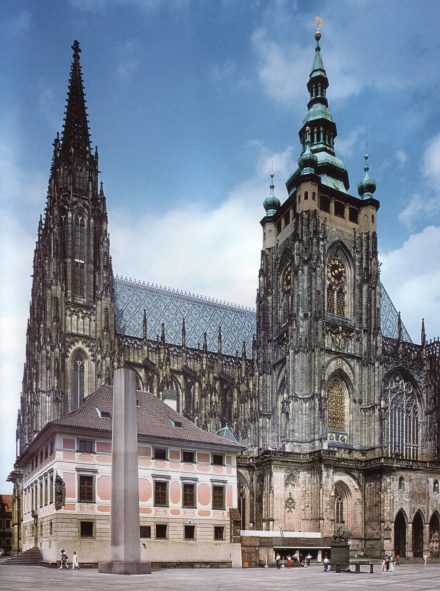 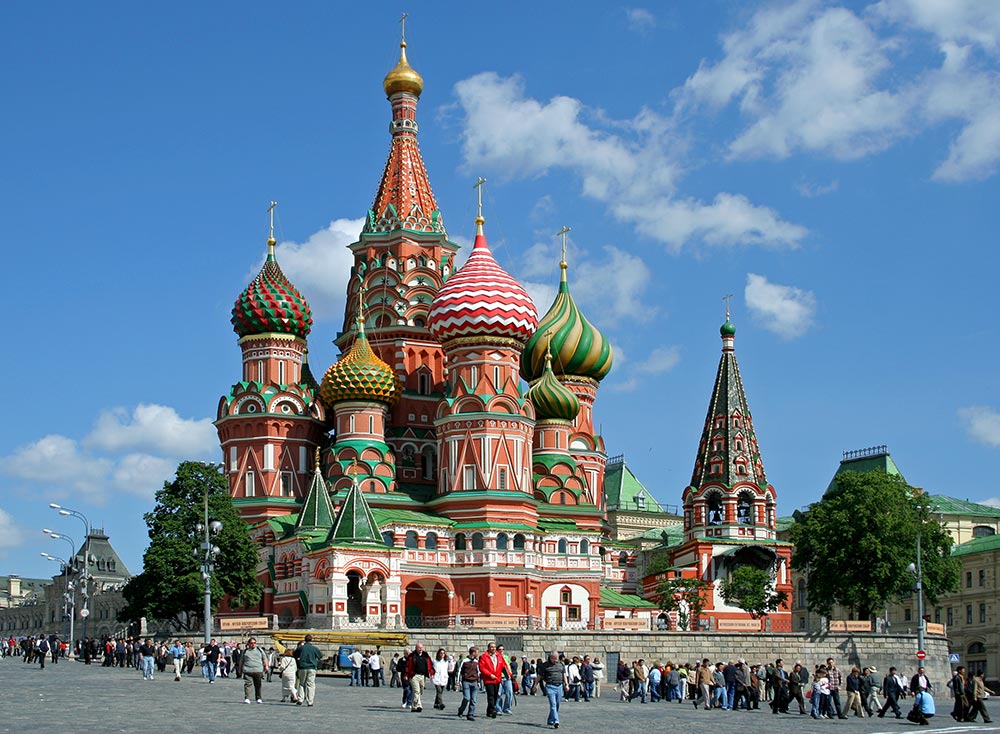 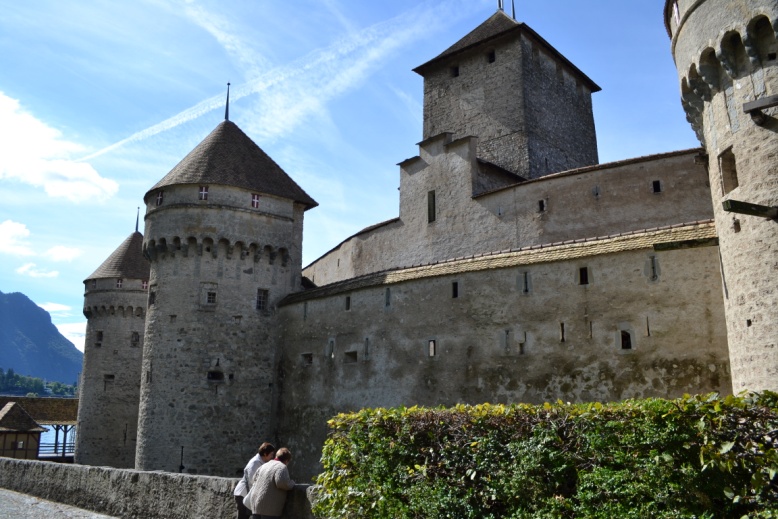 123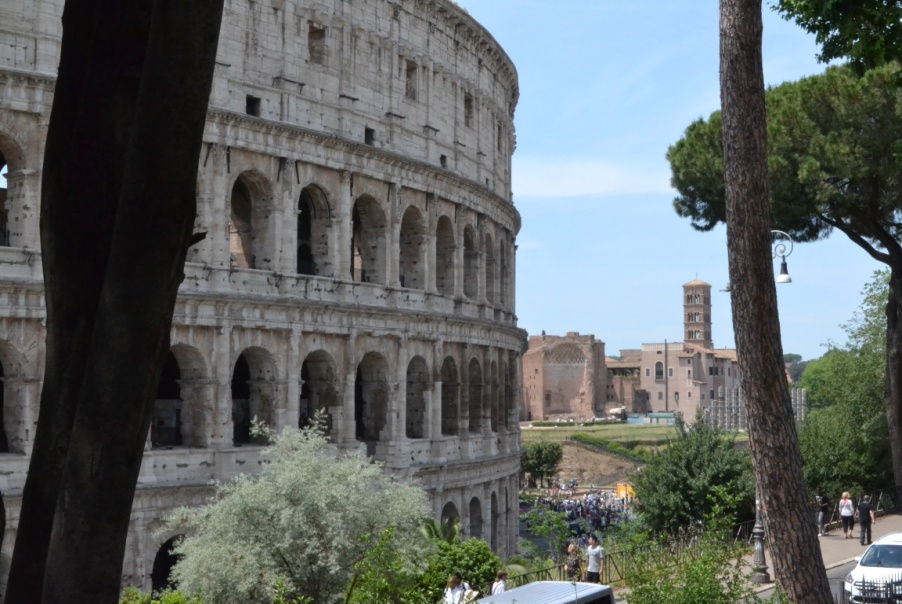 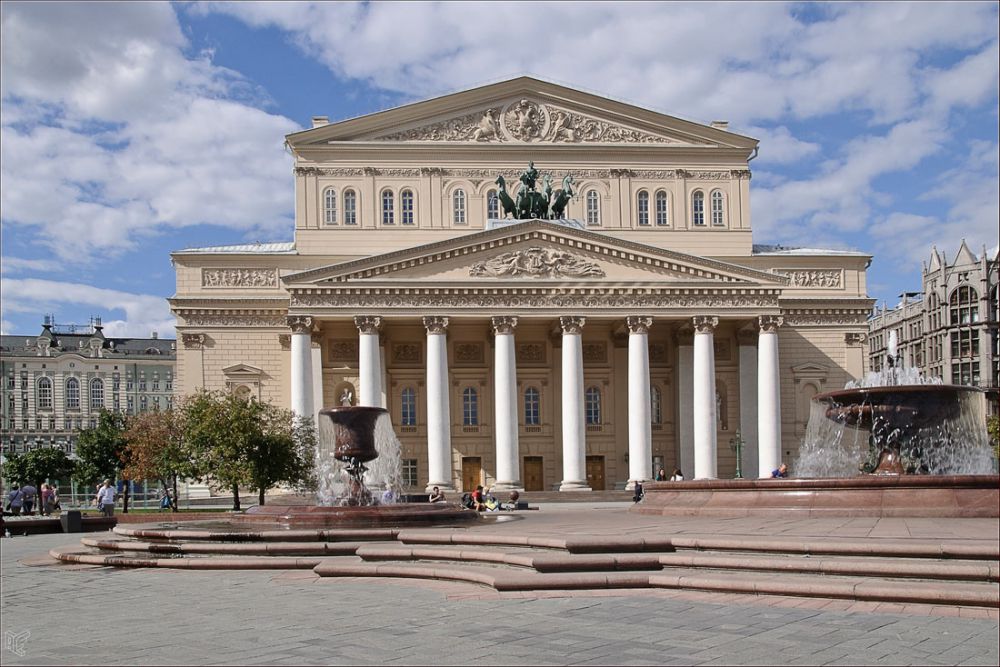 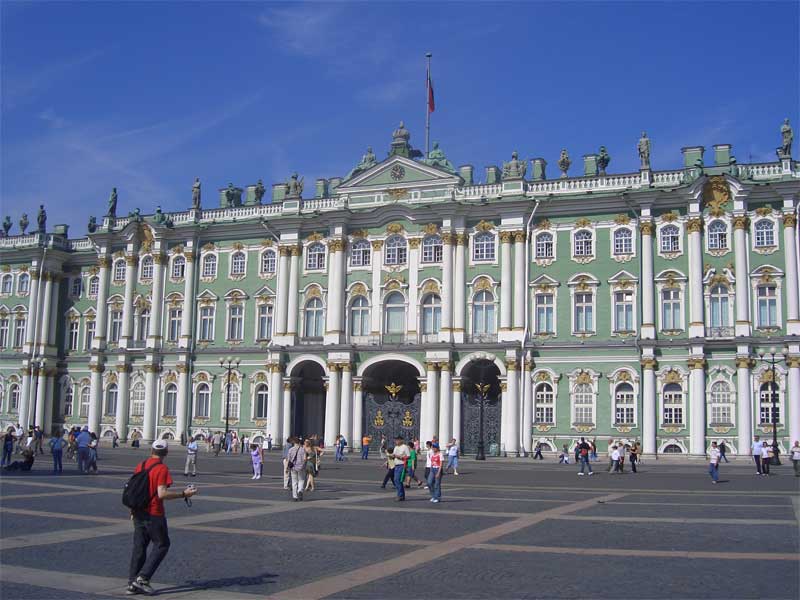 456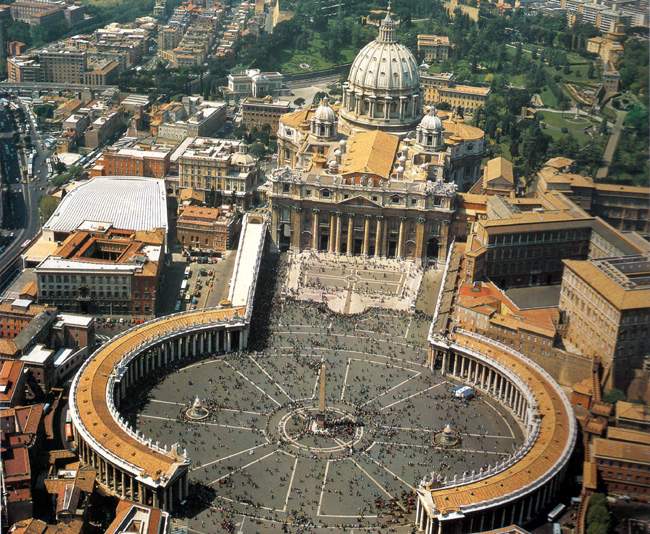 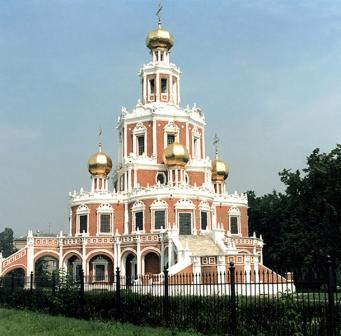 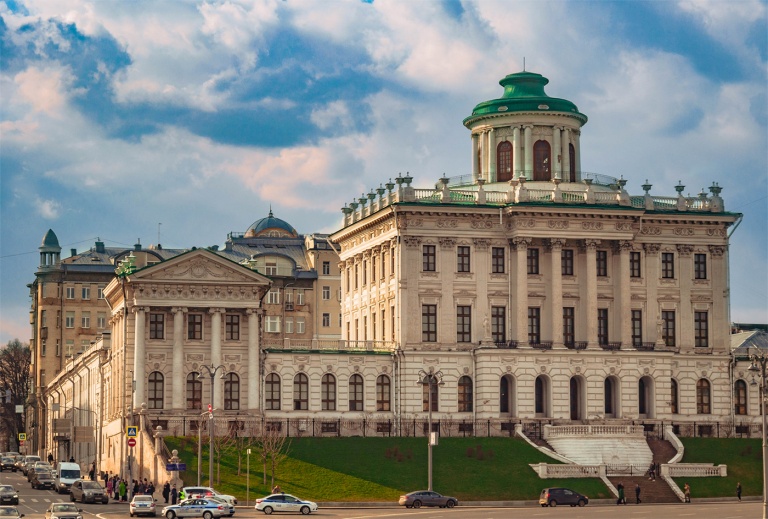 789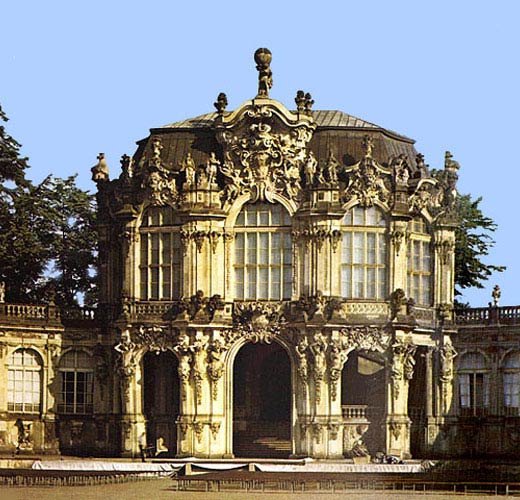 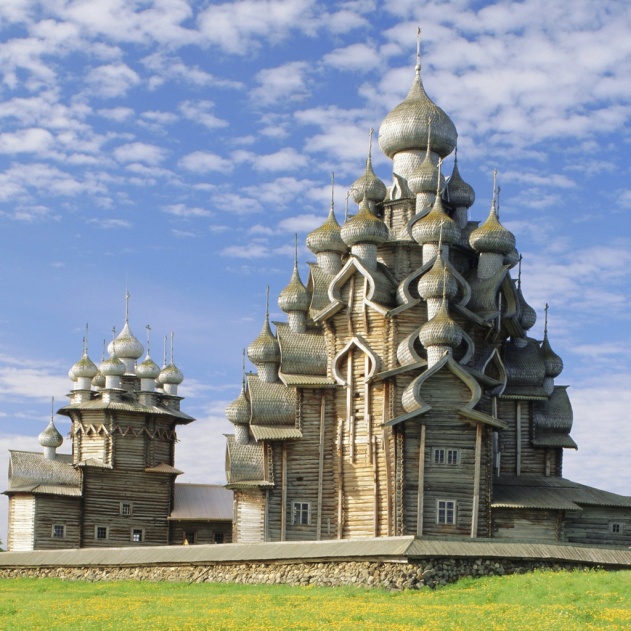 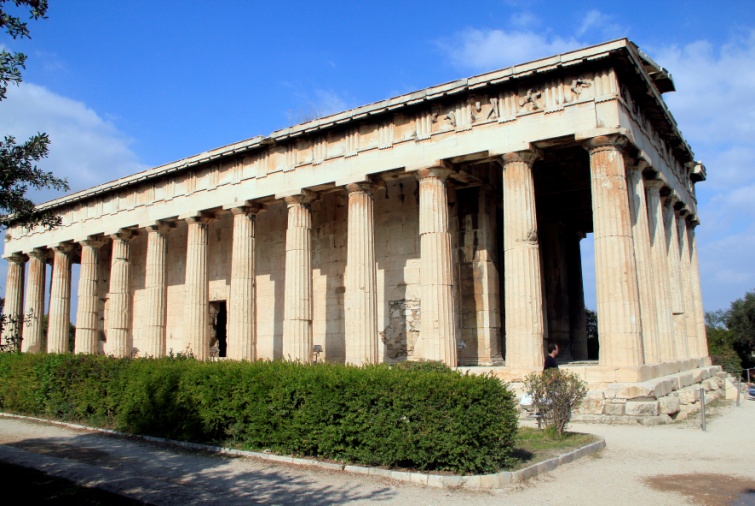 101112Задания 1-7 требуют ответа в виде цифры или последовательности цифр слова, которые следует записать в поле ответа в тексте работы.Задания 1-7 требуют ответа в виде цифры или последовательности цифр слова, которые следует записать в поле ответа в тексте работы.Задания 1-7 требуют ответа в виде цифры или последовательности цифр слова, которые следует записать в поле ответа в тексте работы.Задания 1-7 требуют ответа в виде цифры или последовательности цифр слова, которые следует записать в поле ответа в тексте работы.Задания 1-7 требуют ответа в виде цифры или последовательности цифр слова, которые следует записать в поле ответа в тексте работы.Задания 1-7 требуют ответа в виде цифры или последовательности цифр слова, которые следует записать в поле ответа в тексте работы.Задания 1-7 требуют ответа в виде цифры или последовательности цифр слова, которые следует записать в поле ответа в тексте работы.Задания 1-7 требуют ответа в виде цифры или последовательности цифр слова, которые следует записать в поле ответа в тексте работы.Задания 1-7 требуют ответа в виде цифры или последовательности цифр слова, которые следует записать в поле ответа в тексте работы.Задания 1-7 требуют ответа в виде цифры или последовательности цифр слова, которые следует записать в поле ответа в тексте работы.1.Ниже приведён перечень терминов. Все они относятся к художественным стилям архитектуры. Укажите номер стиля, архитектурных памятников которого в России нет.Ниже приведён перечень терминов. Все они относятся к художественным стилям архитектуры. Укажите номер стиля, архитектурных памятников которого в России нет.Ниже приведён перечень терминов. Все они относятся к художественным стилям архитектуры. Укажите номер стиля, архитектурных памятников которого в России нет.Ниже приведён перечень терминов. Все они относятся к художественным стилям архитектуры. Укажите номер стиля, архитектурных памятников которого в России нет.Ниже приведён перечень терминов. Все они относятся к художественным стилям архитектуры. Укажите номер стиля, архитектурных памятников которого в России нет.Ниже приведён перечень терминов. Все они относятся к художественным стилям архитектуры. Укажите номер стиля, архитектурных памятников которого в России нет.Ниже приведён перечень терминов. Все они относятся к художественным стилям архитектуры. Укажите номер стиля, архитектурных памятников которого в России нет.Ниже приведён перечень терминов. Все они относятся к художественным стилям архитектуры. Укажите номер стиля, архитектурных памятников которого в России нет.Ниже приведён перечень терминов. Все они относятся к художественным стилям архитектуры. Укажите номер стиля, архитектурных памятников которого в России нет.1.1) ампир        2) готический          3) шатровый             4) романский      5) классицизм         6) хай-тек1) ампир        2) готический          3) шатровый             4) романский      5) классицизм         6) хай-тек1) ампир        2) готический          3) шатровый             4) романский      5) классицизм         6) хай-тек1) ампир        2) готический          3) шатровый             4) романский      5) классицизм         6) хай-тек1) ампир        2) готический          3) шатровый             4) романский      5) классицизм         6) хай-тек1) ампир        2) готический          3) шатровый             4) романский      5) классицизм         6) хай-тек1) ампир        2) готический          3) шатровый             4) романский      5) классицизм         6) хай-тек1) ампир        2) готический          3) шатровый             4) романский      5) классицизм         6) хай-тек1) ампир        2) готический          3) шатровый             4) романский      5) классицизм         6) хай-тек2.Одной из важнейших причин господства регионального стиля мусульманской архитектуры на территории Челябинской области сталоОдной из важнейших причин господства регионального стиля мусульманской архитектуры на территории Челябинской области сталоОдной из важнейших причин господства регионального стиля мусульманской архитектуры на территории Челябинской области сталоОдной из важнейших причин господства регионального стиля мусульманской архитектуры на территории Челябинской области сталоОдной из важнейших причин господства регионального стиля мусульманской архитектуры на территории Челябинской области сталоОдной из важнейших причин господства регионального стиля мусульманской архитектуры на территории Челябинской области сталоОдной из важнейших причин господства регионального стиля мусульманской архитектуры на территории Челябинской области сталоОдной из важнейших причин господства регионального стиля мусульманской архитектуры на территории Челябинской области сталоОдной из важнейших причин господства регионального стиля мусульманской архитектуры на территории Челябинской области стало2.1) малочисленность мусульман1) малочисленность мусульман1) малочисленность мусульман1) малочисленность мусульман2.2) отсутствие свободного места для строительства2) отсутствие свободного места для строительства2) отсутствие свободного места для строительства2) отсутствие свободного места для строительства2) отсутствие свободного места для строительства2) отсутствие свободного места для строительства2) отсутствие свободного места для строительства2) отсутствие свободного места для строительства2) отсутствие свободного места для строительства2.3) особенности климата3) особенности климата3) особенности климата3) особенности климата2.4) нехватка строительных материалов4) нехватка строительных материалов4) нехватка строительных материалов4) нехватка строительных материалов4) нехватка строительных материалов4) нехватка строительных материалов4) нехватка строительных материалов4) нехватка строительных материалов4) нехватка строительных материаловРассмотрите иллюстрации и выполните задание 3.Рассмотрите иллюстрации и выполните задание 3.Рассмотрите иллюстрации и выполните задание 3.Рассмотрите иллюстрации и выполните задание 3.Рассмотрите иллюстрации и выполните задание 3.Рассмотрите иллюстрации и выполните задание 3.Рассмотрите иллюстрации и выполните задание 3.Рассмотрите иллюстрации и выполните задание 3.Рассмотрите иллюстрации и выполните задание 3.Рассмотрите иллюстрации и выполните задание 3.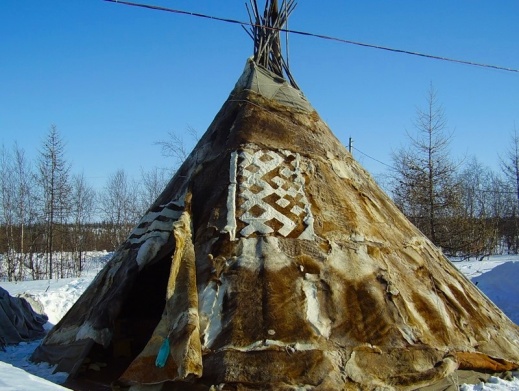 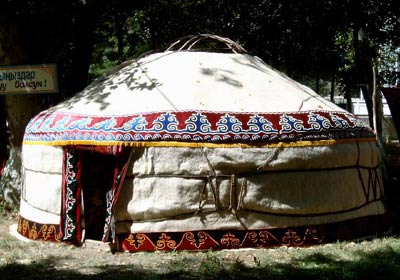 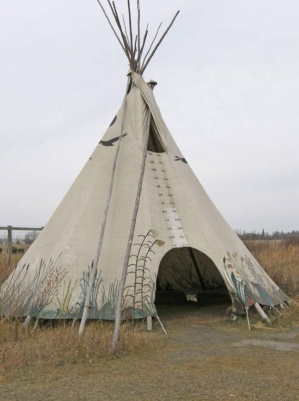 3.На иллюстрациях представлены традиционные жилища народов мира. Укажите, что объединяет эти жилища в одну группу.На иллюстрациях представлены традиционные жилища народов мира. Укажите, что объединяет эти жилища в одну группу.На иллюстрациях представлены традиционные жилища народов мира. Укажите, что объединяет эти жилища в одну группу.На иллюстрациях представлены традиционные жилища народов мира. Укажите, что объединяет эти жилища в одну группу.На иллюстрациях представлены традиционные жилища народов мира. Укажите, что объединяет эти жилища в одну группу.На иллюстрациях представлены традиционные жилища народов мира. Укажите, что объединяет эти жилища в одну группу.На иллюстрациях представлены традиционные жилища народов мира. Укажите, что объединяет эти жилища в одну группу.На иллюстрациях представлены традиционные жилища народов мира. Укажите, что объединяет эти жилища в одну группу.На иллюстрациях представлены традиционные жилища народов мира. Укажите, что объединяет эти жилища в одну группу.3.1) строительный материал1) строительный материал1) строительный материал1) строительный материал1) строительный материал2) кочевой образ жизни2) кочевой образ жизни2) кочевой образ жизни2) кочевой образ жизни3.3) простота конструкции3) простота конструкции3) простота конструкции3) простота конструкции3) простота конструкции4) округлая форма4) округлая форма4) округлая форма4) округлая форма4.Ниже приведён перечень терминов. Все они, за исключением одного, характеризуют православную архитектуру. Найдите и запишите порядковый номер термина, «выпадающего» из данного ряда.Ниже приведён перечень терминов. Все они, за исключением одного, характеризуют православную архитектуру. Найдите и запишите порядковый номер термина, «выпадающего» из данного ряда.Ниже приведён перечень терминов. Все они, за исключением одного, характеризуют православную архитектуру. Найдите и запишите порядковый номер термина, «выпадающего» из данного ряда.Ниже приведён перечень терминов. Все они, за исключением одного, характеризуют православную архитектуру. Найдите и запишите порядковый номер термина, «выпадающего» из данного ряда.Ниже приведён перечень терминов. Все они, за исключением одного, характеризуют православную архитектуру. Найдите и запишите порядковый номер термина, «выпадающего» из данного ряда.Ниже приведён перечень терминов. Все они, за исключением одного, характеризуют православную архитектуру. Найдите и запишите порядковый номер термина, «выпадающего» из данного ряда.Ниже приведён перечень терминов. Все они, за исключением одного, характеризуют православную архитектуру. Найдите и запишите порядковый номер термина, «выпадающего» из данного ряда.Ниже приведён перечень терминов. Все они, за исключением одного, характеризуют православную архитектуру. Найдите и запишите порядковый номер термина, «выпадающего» из данного ряда.Ниже приведён перечень терминов. Все они, за исключением одного, характеризуют православную архитектуру. Найдите и запишите порядковый номер термина, «выпадающего» из данного ряда.4.1) фреска     2) колокольня    3) шатровый стиль    4) минарет    5) абсида1) фреска     2) колокольня    3) шатровый стиль    4) минарет    5) абсида1) фреска     2) колокольня    3) шатровый стиль    4) минарет    5) абсида1) фреска     2) колокольня    3) шатровый стиль    4) минарет    5) абсида1) фреска     2) колокольня    3) шатровый стиль    4) минарет    5) абсида1) фреска     2) колокольня    3) шатровый стиль    4) минарет    5) абсида1) фреска     2) колокольня    3) шатровый стиль    4) минарет    5) абсида1) фреска     2) колокольня    3) шатровый стиль    4) минарет    5) абсида1) фреска     2) колокольня    3) шатровый стиль    4) минарет    5) абсида5.Первоэлементом архитектуры являетсяПервоэлементом архитектуры являетсяПервоэлементом архитектуры являетсяПервоэлементом архитектуры являетсяПервоэлементом архитектуры являетсяПервоэлементом архитектуры являетсяПервоэлементом архитектуры являетсяПервоэлементом архитектуры являетсяПервоэлементом архитектуры является5.а)   1) Арка;             2) Столб;           3) Ступени            4) Колоннаа)   1) Арка;             2) Столб;           3) Ступени            4) Колоннаа)   1) Арка;             2) Столб;           3) Ступени            4) Колоннаа)   1) Арка;             2) Столб;           3) Ступени            4) Колоннаа)   1) Арка;             2) Столб;           3) Ступени            4) Колоннаа)   1) Арка;             2) Столб;           3) Ступени            4) Колоннаа)   1) Арка;             2) Столб;           3) Ступени            4) Колоннаа)   1) Арка;             2) Столб;           3) Ступени            4) Колоннаа)   1) Арка;             2) Столб;           3) Ступени            4) Колонна6.Художественный стиль середины XII века. Небывалый по высоте и размерам собор возвышался над городом. Устремленность собора ввысь подчеркнута гигантскими ажурными башнями, высокими стрельчатыми арками, порталами и окнами. Художественный стиль середины XII века. Небывалый по высоте и размерам собор возвышался над городом. Устремленность собора ввысь подчеркнута гигантскими ажурными башнями, высокими стрельчатыми арками, порталами и окнами. Художественный стиль середины XII века. Небывалый по высоте и размерам собор возвышался над городом. Устремленность собора ввысь подчеркнута гигантскими ажурными башнями, высокими стрельчатыми арками, порталами и окнами. Художественный стиль середины XII века. Небывалый по высоте и размерам собор возвышался над городом. Устремленность собора ввысь подчеркнута гигантскими ажурными башнями, высокими стрельчатыми арками, порталами и окнами. Художественный стиль середины XII века. Небывалый по высоте и размерам собор возвышался над городом. Устремленность собора ввысь подчеркнута гигантскими ажурными башнями, высокими стрельчатыми арками, порталами и окнами. Художественный стиль середины XII века. Небывалый по высоте и размерам собор возвышался над городом. Устремленность собора ввысь подчеркнута гигантскими ажурными башнями, высокими стрельчатыми арками, порталами и окнами. Художественный стиль середины XII века. Небывалый по высоте и размерам собор возвышался над городом. Устремленность собора ввысь подчеркнута гигантскими ажурными башнями, высокими стрельчатыми арками, порталами и окнами. Художественный стиль середины XII века. Небывалый по высоте и размерам собор возвышался над городом. Устремленность собора ввысь подчеркнута гигантскими ажурными башнями, высокими стрельчатыми арками, порталами и окнами. Художественный стиль середины XII века. Небывалый по высоте и размерам собор возвышался над городом. Устремленность собора ввысь подчеркнута гигантскими ажурными башнями, высокими стрельчатыми арками, порталами и окнами. 6.1) Модерн1) Модерн1) Модерн2) Барокко2) Барокко2) Барокко2) Барокко2) Барокко2) Барокко6.3) Рококо3) Рококо3) Рококо4) Готика4) Готика4) Готика4) Готика4) Готика4) ГотикаЗадания 7-12 требуют ответа в виде последовательности цифр, слова (словосочетания), предложений, которые следует записать в поле ответа в тексте работы.Задания 7-12 требуют ответа в виде последовательности цифр, слова (словосочетания), предложений, которые следует записать в поле ответа в тексте работы.Задания 7-12 требуют ответа в виде последовательности цифр, слова (словосочетания), предложений, которые следует записать в поле ответа в тексте работы.Задания 7-12 требуют ответа в виде последовательности цифр, слова (словосочетания), предложений, которые следует записать в поле ответа в тексте работы.Задания 7-12 требуют ответа в виде последовательности цифр, слова (словосочетания), предложений, которые следует записать в поле ответа в тексте работы.Задания 7-12 требуют ответа в виде последовательности цифр, слова (словосочетания), предложений, которые следует записать в поле ответа в тексте работы.Задания 7-12 требуют ответа в виде последовательности цифр, слова (словосочетания), предложений, которые следует записать в поле ответа в тексте работы.Задания 7-12 требуют ответа в виде последовательности цифр, слова (словосочетания), предложений, которые следует записать в поле ответа в тексте работы.Задания 7-12 требуют ответа в виде последовательности цифр, слова (словосочетания), предложений, которые следует записать в поле ответа в тексте работы.Задания 7-12 требуют ответа в виде последовательности цифр, слова (словосочетания), предложений, которые следует записать в поле ответа в тексте работы.7.Запишите термин, о котором идёт речь.Запишите термин, о котором идёт речь.Запишите термин, о котором идёт речь.Запишите термин, о котором идёт речь.Запишите термин, о котором идёт речь.Запишите термин, о котором идёт речь.Запишите термин, о котором идёт речь.Запишите термин, о котором идёт речь.Запишите термин, о котором идёт речь.Для выполнения следующих заданий Вам потребуется приложение к варианту работы, содержащее изображения памятников культуры. Изучите данное приложение и выполните задания 8–12.Для выполнения следующих заданий Вам потребуется приложение к варианту работы, содержащее изображения памятников культуры. Изучите данное приложение и выполните задания 8–12.Для выполнения следующих заданий Вам потребуется приложение к варианту работы, содержащее изображения памятников культуры. Изучите данное приложение и выполните задания 8–12.Для выполнения следующих заданий Вам потребуется приложение к варианту работы, содержащее изображения памятников культуры. Изучите данное приложение и выполните задания 8–12.8.Сгруппируйте памятники культуры в соответствии с теми художественными стилями, к которому они относятся. Запишите во второй столбец таблицы порядковые номера памятников культуры.Сгруппируйте памятники культуры в соответствии с теми художественными стилями, к которому они относятся. Запишите во второй столбец таблицы порядковые номера памятников культуры.Сгруппируйте памятники культуры в соответствии с теми художественными стилями, к которому они относятся. Запишите во второй столбец таблицы порядковые номера памятников культуры.8.Рассмотрите иллюстрации и выполните задание 9.Рассмотрите иллюстрации и выполните задание 9.Рассмотрите иллюстрации и выполните задание 9.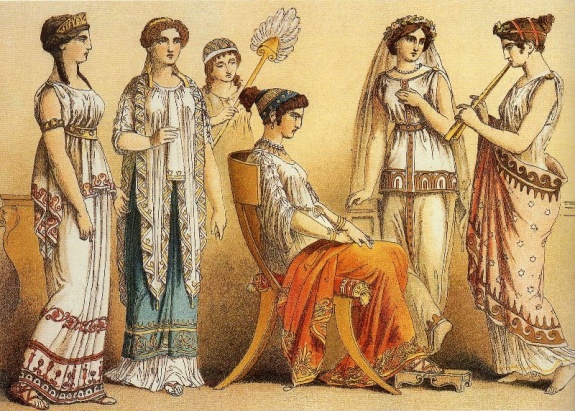 АА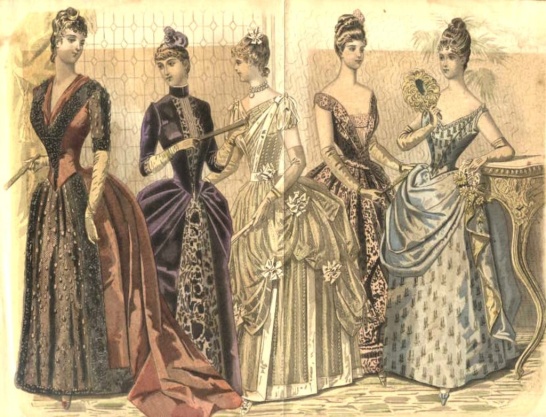 Б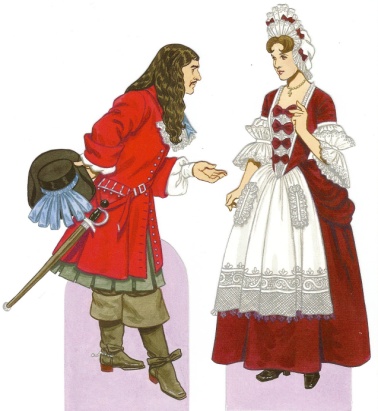 В9.Перед вами одежда разных исторических эпох. Установите соответствие между историческим костюмом и соответствующим архитектурным стилем: к каждому примеру костюма, обозначенному буквой, подберите соответствующую цифру, обозначающую здание архитектурного стиля в приложении.Перед вами одежда разных исторических эпох. Установите соответствие между историческим костюмом и соответствующим архитектурным стилем: к каждому примеру костюма, обозначенному буквой, подберите соответствующую цифру, обозначающую здание архитектурного стиля в приложении.Перед вами одежда разных исторических эпох. Установите соответствие между историческим костюмом и соответствующим архитектурным стилем: к каждому примеру костюма, обозначенному буквой, подберите соответствующую цифру, обозначающую здание архитектурного стиля в приложении.10.Сравните архитектурные памятники номер 5, 6, 12 в Приложении. Выберите и запишите в первую колонку порядковые номера черт сходства, а во вторую – порядковые номера черт различия.Сравните архитектурные памятники номер 5, 6, 12 в Приложении. Выберите и запишите в первую колонку порядковые номера черт сходства, а во вторую – порядковые номера черт различия.Сравните архитектурные памятники номер 5, 6, 12 в Приложении. Выберите и запишите в первую колонку порядковые номера черт сходства, а во вторую – порядковые номера черт различия.10.1) памятники расположены в России1) памятники расположены в России1) памятники расположены в России10.2) важный элемент зданий - колонны 2) важный элемент зданий - колонны 2) важный элемент зданий - колонны 10.3) созданы русскими архитекторами3) созданы русскими архитекторами3) созданы русскими архитекторами10.4) важный принцип гармонии зданий – симметрия4) важный принцип гармонии зданий – симметрия4) важный принцип гармонии зданий – симметрия10.Рассмотрите иллюстрацию и выполните задание 11.Рассмотрите иллюстрацию и выполните задание 11.Рассмотрите иллюстрацию и выполните задание 11.Рассмотрите иллюстрацию и выполните задание 11.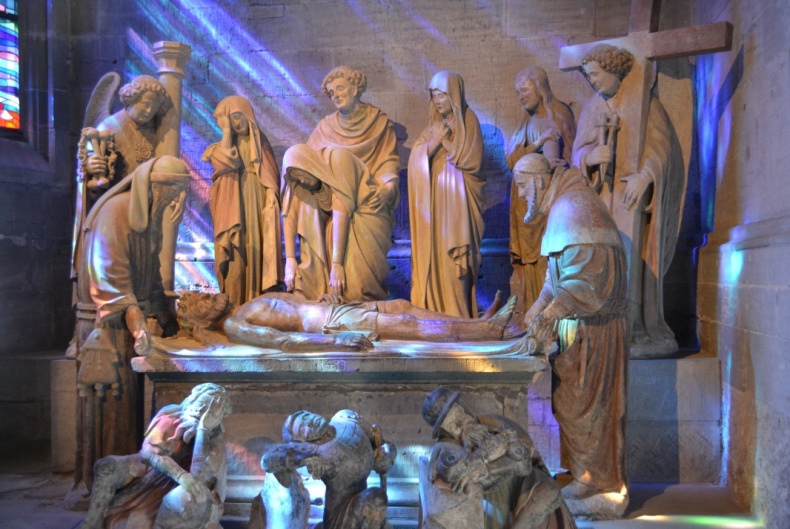 11.На иллюстрации представлен внутренний интерьер храма в солнечный день. Объясните, какая архитектурная деталь придавала храму такой вид. Ваш рассказ должен содержать не менее двух исторических фактов (материал, особенности, отклики современников на это произведение искусства) Укажите номер памятника из Приложения, где обязательно использовалась эта деталь оформления, и название этого архитектурного стиля.На иллюстрации представлен внутренний интерьер храма в солнечный день. Объясните, какая архитектурная деталь придавала храму такой вид. Ваш рассказ должен содержать не менее двух исторических фактов (материал, особенности, отклики современников на это произведение искусства) Укажите номер памятника из Приложения, где обязательно использовалась эта деталь оформления, и название этого архитектурного стиля.На иллюстрации представлен внутренний интерьер храма в солнечный день. Объясните, какая архитектурная деталь придавала храму такой вид. Ваш рассказ должен содержать не менее двух исторических фактов (материал, особенности, отклики современников на это произведение искусства) Укажите номер памятника из Приложения, где обязательно использовалась эта деталь оформления, и название этого архитектурного стиля.11.__________________________________________________________________________________________________________________________________________________________________________________________________________________________________________________________________________________________________________________________________________________________________________________________________________________________________________________________________________________________________________________________________________________________________________________________________________________________________________________________________________________________________________________________________________________________________________________________________________________________________________________________________________________________________________________________________________________________________________________________________________________________________________________________________________________________________________________________________________________________________________________________________________________________________________________________________________________________________________________________________________________________________15. Назовите не менее двух известных Вам памятников архитектуры Южного Урала. Представьте себе, что Вам необходимо рассказать о них гостям нашего края. напишите свой рассказ, который обязательно должен содержать информацию о каждом из двух памятников _____________________________________________________________________________________________________________________________________________________________________________________________________________________________________________________________________________________________________________________________________________________________________________________________________________________________________________________________________________________________________________________________________________________________________________________________________________________________________________________________________________________________________________________________________________________________________________________________________________________________________________Назовите не менее двух известных Вам памятников архитектуры Южного Урала. Представьте себе, что Вам необходимо рассказать о них гостям нашего края. напишите свой рассказ, который обязательно должен содержать информацию о каждом из двух памятников _____________________________________________________________________________________________________________________________________________________________________________________________________________________________________________________________________________________________________________________________________________________________________________________________________________________________________________________________________________________________________________________________________________________________________________________________________________________________________________________________________________________________________________________________________________________________________________________________________________________________________________Назовите не менее двух известных Вам памятников архитектуры Южного Урала. Представьте себе, что Вам необходимо рассказать о них гостям нашего края. напишите свой рассказ, который обязательно должен содержать информацию о каждом из двух памятников _____________________________________________________________________________________________________________________________________________________________________________________________________________________________________________________________________________________________________________________________________________________________________________________________________________________________________________________________________________________________________________________________________________________________________________________________________________________________________________________________________________________________________________________________________________________________________________________________________________________________________________